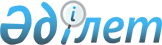 2021 жылға арналған республикалық бюджеттің көрсеткіштерін түзету және "2021 – 2023 жылдарға арналған республикалық бюджет туралы" Қазақстан Республикасының Заңын іске асыру туралы" Қазақстан Республикасы Үкіметінің 2020 жылғы 10 желтоқсандағы № 840 қаулысына өзгерістер мен толықтырулар енгізу туралыҚазақстан Республикасы Үкіметінің 2021 жылғы 9 желтоқсандағы № 873 қаулысы
            ЗҚАИ-ның ескертпесі!
            Осы қаулы 01.01.2021 ж. бастап қолданысқа енгізіледі
            2008 жылғы 4 желтоқсандағы Қазақстан Республикасы Бюджет кодексінің 41, 79 және 111-баптарына сәйкес Қазақстан Республикасының Үкіметі ҚАУЛЫ ЕТЕДІ:


      1. Осы қаулыға 1-қосымшаға сәйкес 2021 жылға арналған республикалық бюджеттің көрсеткіштерін түзету жүзеге асырылсын.
      2. "2021 – 2023 жылдарға арналған республикалық бюджет туралы" Қазақстан Республикасының Заңын іске асыру туралы" Қазақстан Республикасы Үкіметінің 2020 жылғы 10 желтоқсандағы № 840 қаулысына мынадай өзгерістер мен толықтырулар енгізілсін:
      1-тармақ мынадай редакцияда жазылсын:
      "1. 2021 – 2023 жылдарға арналған республикалық бюджет, оның ішінде 2021 жылға мынадай:
      1) кірістер – 12 405 717 446 мың теңге, оның ішінде мыналар бойынша:
      салықтық түсімдер бойынша – 6 913 806 526 мың теңге;
      салықтық емес түсімдер бойынша – 286 899 962 мың теңге;
      негізгі капиталды сатудан түсетін түсімдер бойынша – 3 585 654 мың теңге;
      трансферттер түсімдері бойынша – 5 201 425 304 мың теңге;
      2) шығындар – 14 913 573 621 мың теңге;
      3) таза бюджеттік кредиттеу – 221 035 695 мың теңге, оның ішінде:
      бюджеттік кредиттер – 389 634 093 мың теңге;
      бюджеттік кредиттерді өтеу – 168 598 398 мың теңге;
      4) қаржы активтерімен жасалатын операциялар бойынша сальдо – 30 773 330 мың теңге, оның ішінде:
      қаржы активтерін сатып алу – 30 773 330 мың теңге;
      5) бюджет тапшылығы – -2 759 665 200 мың теңге немесе елдің жалпы iшкi өнiміне қатысты 3,5 пайыз;
      6) бюджеттің мұнайға қатысты емес тапшылығы – -8 243 730 200 мың теңге немесе елдің жалпы ішкі өнімінің 10,6 пайызы;
      7) бюджет тапшылығын қаржыландыру – 2 759 665 200 мың теңге көлемінде атқаруға қабылдансын.";
      2-тармақтың 2) тармақшасы мынадай редакцияда жазылсын:
      "2) осы қаулыға 2-қосымшаға сәйкес Қазақстан Республикасы Төтенше жағдайлар, Қорғаныс, Индустрия және инфрақұрылымдық даму министрліктерінің, Президентінің Іс Басқармасы басым республикалық бюджеттік инвестицияларының тізбесі (қызмет бабында пайдалану үшін);";
      көрсетілген қаулыға 1-қосымшада:
      мына:
      "
      "
      деген жолдар мынадай редакцияда жазылсын:
      "
      ";
      мына:
      "
      "
      деген жол мынадай редакцияда жазылсын: 
      "
      ";
      мына:
      "
      "
      деген жолдар мынадай редакцияда жазылсын:
      "
      ";
      мына:
      "
      "
      деген жолдар мынадай редакцияда жазылсын:
      "
      ";
      мына:
      "
      "
      деген жолдар мынадай редакцияда жазылсын:
      "
      ";
      мына:
      "
      "
      деген жолдар мынадай редакцияда жазылсын:
      "
      ";
      мына:
      "
      "
      деген жолдар мынадай редакцияда жазылсын:
      "
      ";
      мына:
      "
      "
      деген жолдар мынадай редакцияда жазылсын:
      "
      ";
      мына:
      "
      "
      деген жолдар мынадай редакцияда жазылсын:
      "
      "
      мына:
      "
      "
      деген жолдар мынадай редакцияда жазылсын:
      "
      ";
      мына:
      "
      "
      деген жол мынадай редакцияда жазылсын: 
      "
      ";
      мына:
      "
      "
      деген жол мынадай редакцияда жазылсын: 
      "
      ";
      мына:
      "
      "
      деген жолдар мынадай редакцияда жазылсын:
      "
      ";
      мына:
      "
      "
      деген жол мынадай редакцияда жазылсын: 
      "
      ";
      мына:
      "
      "
      деген жол мынадай редакцияда жазылсын: 
      "
      ";
      мына:
      "
      "
      деген жолдан кейін мынадай жолдармен толықтырылсын:
      "
      ";
      мына:
      "
      "
      деген жолдар мынадай редакцияда жазылсын:
      "
      ";
      мына:
      "
      "
      деген жолдар мынадай редакцияда жазылсын:
      "
      ";
      мына:
      "
      "
      деген жолдар мынадай редакцияда жазылсын:
      "
      ";
      мына:
      "
      "
      деген жолдар мынадай редакцияда жазылсын: 
      "
      ";
      мына:
      "
      "
      деген жол мынадай редакцияда жазылсын: 
      "
      ";
      мына:
      "
      "
      деген жолдар мынадай редакцияда жазылсын:
      "
      ";
      мына:
      "
      "
      деген жолдар мынадай редакцияда жазылсын:
      "
      ";
      мына:
      "
      "
      деген жолдар мынадай редакцияда жазылсын:
      "
      ";
      мына:
      "
      "
      деген жол мынадай редакцияда жазылсын:
      "
      ";
      "Көлiк және коммуникация" деген 12-функционалдық топта:
      249 "Қазақстан Республикасы Индустрия жəне инфрақұрылымдық даму министрлігі" деген әкімші бойынша:
      мына:
      "
      "
      деген жолдар алып тасталсын;
      мына:
      "
      "
      деген жолдар мынадай редакцияда жазылсын:
      "
      ";
      мына:
      "
      "
      деген жол мынадай редакцияда жазылсын: 
      "
      ";
      мына:
      "
      "
      деген жолдар мынадай редакцияда жазылсын:
      "
      ";
      мына:
      "
      "
      деген жол мынадай редакцияда жазылсын: 
      "
      ";
      мына:
      "
      "
      деген жол мынадай редакцияда жазылсын: 
      "
      ";
      мына:
      "
      "
      деген жолдар мынадай редакцияда жазылсын:
      "
      ";
      мына:
      "
      "
      деген жол мынадай редакцияда жазылсын: 
      "
      ";
      мына:
      "
      "
      деген жолдар мынадай редакцияда жазылсын:
      "
      ";
      мына:
      "
      "
      деген жол мынадай редакцияда жазылсын: 
      "
      ";
      мына:
      "
      "
      деген жол мынадай редакцияда жазылсын: 
      "
      ";
      мына:
      "
      "
      деген жол мынадай редакцияда жазылсын: 
      "
      ";
      мына:
      "
      "
      деген жолдар мынадай редакцияда жазылсын:
      "
      ";
      мына:
      "
      "
      деген жол мынадай редакцияда жазылсын: 
      "
      ";
      мына:
      "
      "
      деген жол мынадай редакцияда жазылсын: 
      "
      ";
      мына:
      "
      "
      деген жол мынадай редакцияда жазылсын: 
      "
      ";
      мына:
      "
      "
      деген жол мынадай редакцияда жазылсын: 
      "
      ";
      мына:
      "
      "
      деген жол мынадай редакцияда жазылсын: 
      "
      ";
      мына:
      "
      "
      деген жолдар мынадай редакцияда жазылсын:
      "
      ";
      мына:
      "
      "
      деген жолдар мынадай редакцияда жазылсын:
      "
      ";
      мына:
      "
      "
      деген жолдар мынадай редакцияда жазылсын:
      "
      ";
      мына:
      "
      "
      деген жол мынадай редакцияда жазылсын: 
      "
      ";
      мына:
      "
      "
      деген жолдар мынадай редакцияда жазылсын:
      "
      ";
      мына:
      "
      "
      деген жолдар мынадай редакцияда жазылсын:
      "
      ";
      мына:
      "
      "
      деген жол мынадай редакцияда жазылсын: 
      "
      ";
      мына:
      "
      "
      деген жолдар мынадай редакцияда жазылсын:
      "
      ";
      мына:
      "
      "
      деген жолдар мынадай редакцияда жазылсын:
      "
      ";
      көрсетілген қаулыға 2-2-қосымшада:
      мына:
      "
      "
      деген жолдар мынадай редакцияда жазылсын:
      "
      ";
      көрсетілген қаулыға 3-қосымшада:
      мына:
      "
      "
      деген жолдар мынадай редакцияда жазылсын:
      "
      ";
      көрсетілген қаулыға 5-қосымшада:
      мына:
      "
      "
      деген жолдар мынадай редакцияда жазылсын:
      "
      ";
      көрсетілген қаулыға 6-қосымшада:
      мына:
      "
      "
      деген жолдар мынадай редакцияда жазылсын:
      "
      ";
      көрсетілген қаулыға 8-қосымшада:
      мына:
      "
      "
      деген жолдар мынадай редакцияда жазылсын:
      "
      ";
      9-қосымша алып тасталсын;
      көрсетілген қаулыға 12-қосымшада:
      мына:
      "
      "
      деген жолдар мынадай редакцияда жазылсын:
      "
      ";
      көрсетілген қаулыға 15-қосымшада:
      мына:
      "
      "
      деген жолдар мынадай редакцияда жазылсын:
      "
      ";
      көрсетілген қаулыға 18-қосымшада:
      мына:
      "
      "
      деген жолдар мынадай редакцияда жазылсын:
      "
      ";
      көрсетілген қаулыға 20-қосымшада:
      мына:
      "
      "
      деген жолдар мынадай редакцияда жазылсын:
      "
      ";
      көрсетілген қаулыға 20-2-қосымшада:
      мына:
      "
      "
      деген жолдар мынадай редакцияда жазылсын:
      "
      ";
      көрсетілген қаулыға 23-қосымшада:
      мына:
      "
      "
      деген жолдар мынадай редакцияда жазылсын:
      "
      ";
      көрсетілген қаулыға 24-қосымшада:
      мына:
      "
      "
      деген жолдар мынадай редакцияда жазылсын:
      "
      ";
      көрсетілген қаулыға 25-қосымшада:
      мына:
      "
      "
      деген жолдар мынадай редакцияда жазылсын:
      "
      ";
      көрсетілген қаулыға 25-1-қосымшада:
      мына:
      "
      "
      деген жолдар мынадай редакцияда жазылсын:
      "
      ";
      көрсетілген қаулыға 26-қосымшада:
      мына:
      "
      "
      деген жолдар мынадай редакцияда жазылсын:
      "
      ";
      көрсетілген қаулыға 28-қосымшада:
      мына:
      "
      "
      деген жолдар мынадай редакцияда жазылсын:
      "
      ";
      көрсетілген қаулыға 29-қосымшада:
      мына:
      "
      "
      деген жолдар мынадай редакцияда жазылсын:
      "
      ";
      көрсетілген қаулыға 29-1-қосымшада:
      мына:
      "
      "
      деген жолдар мынадай редакцияда жазылсын:
      "
      ";
      көрсетілген қаулыға 30-қосымшада:
      мына:
      "
      "
      деген жолдар мынадай редакцияда жазылсын:
      "
      ";
      көрсетілген қаулыға 31-қосымшада:
      мына:
      "
      "
      деген жолдар мынадай редакцияда жазылсын:
      "
      ";
      көрсетілген қаулыға 32-қосымшада:
      мына:
      "
      "
      деген жолдар мынадай редакцияда жазылсын:
      "
      ";
      көрсетілген қаулыға 35-қосымшада:
      мына:
      "
      "
      деген жолдар мынадай редакцияда жазылсын:
      "
      ";
      көрсетілген қаулыға 36-қосымшада:
      мына:
      "
      "
      деген жолдар мынадай редакцияда жазылсын:
      "
      ";
      көрсетілген қаулыға 37-қосымшада:
      мына:
      "
      "
      деген жолдар мынадай редакцияда жазылсын:
      "
      ";
      көрсетілген қаулыға 39-қосымшада:
      мына:
      "
      "
      деген жолдар мынадай редакцияда жазылсын:
      "
      ";
      көрсетілген қаулыға 40-қосымшада:
      мына:
      "
      "
      деген жолдар мынадай редакцияда жазылсын:
      "
      ";
      көрсетілген қаулыға 42-қосымшада:
      мына:
      "
      "
      деген жолдар мынадай редакцияда жазылсын:
      "
      ";
      көрсетілген қаулыға 43-қосымшада:
      мына:
      "
      "
      деген жолдар мынадай редакцияда жазылсын:
      "
      ";
      көрсетілген қаулыға 44-қосымшада:
      мына:
      "
      "
      деген жолдар мынадай редакцияда жазылсын:
      "
      ";
      көрсетілген қаулыға 48-қосымшада:
      мына:
      "
      "
      деген жолдар мынадай редакцияда жазылсын:
      "
      ";
      көрсетілген қаулыға 53-қосымшада:
      реттік нөмірлері 5, 6, 7 және 8-жолдар мынадай редакцияда жазылсын:
      "
      ";
      реттік нөмірлері 12, 13 және 14-жолдар мынадай редакцияда жазылсын:
      "
      ";
      реттік нөмірі 18-жол мынадай редакцияда жазылсын:
      "
      ";
      реттік нөмірі 20-жол мынадай редакцияда жазылсын:
      "
      ";
      реттік нөмірі 29-жол мынадай редакцияда жазылсын:
      "
      ";
      реттік нөмірі 35-жол мынадай редакцияда жазылсын:
      "
      ";
      реттік нөмірлері 38 және 39-жолдар мынадай редакцияда жазылсын:
      "
      ";
      реттік нөмірлері 41 және 42-жолдар мынадай редакцияда жазылсын:
      "
      ";
      реттік нөмірлері 44, 45, 46 және 47-жолдар мынадай редакцияда жазылсын:
      "
      ";
      мынадай мазмұндағы реттік нөмірлері 47-1 және 47-2-жолдармен толықтырылсын:
      "
      ";
      реттік нөмірі 51-жол мынадай редакцияда жазылсын:
      "
      ";
      реттік нөмірі 62-жол мынадай редакцияда жазылсын:
      "
      ";
      реттік нөмірлері 67, 68, 69, 70, 71 және 72-жолдар мынадай редакцияда жазылсын:
      "
      ";
      реттік нөмірі 73-жол алып тасталсын;
      реттік нөмірлері 75 және 76-жолдар мынадай редакцияда жазылсын:
      "
      ";
      мынадай мазмұндағы реттік нөмірі 77-1-жолмен толықтырылсын:
      "
      ";
      реттік нөмірлері 84 және 85-жолдар мынадай редакцияда жазылсын:
      "
      ";
      мынадай мазмұндағы реттік нөмірі 94-1-жолмен толықтырылсын:
      "
      ";
      реттік нөмірі 98-жол мынадай редакцияда жазылсын:
      "
      ";
      реттік нөмірі 100-жол мынадай редакцияда жазылсын:
      "
      ";
      реттік нөмірі 104-жол мынадай редакцияда жазылсын:
      "
      ";
      реттік нөмірі 105-1-жол мынадай редакцияда жазылсын:
      "
      ";
      реттік нөмірлері 106 және 107-жолдар мынадай редакцияда жазылсын:
      "
      ";
      реттік нөмірлері 118 және 119-жолдар мынадай редакцияда жазылсын:
      "
      ";
      реттік нөмірлері 122 және 123-жолдар мынадай редакцияда жазылсын:
      "
      ";
      реттік нөмірі 129-жол мынадай редакцияда жазылсын:
      "
      ";
      реттік нөмірі 141-жол мынадай редакцияда жазылсын:
      "
      ";
      реттік нөмірі 150-жол мынадай редакцияда жазылсын:
      "
      ".
      көрсетілген қаулыға 2, 2-7, 10, 13, 14, 16, 17, 21, 22, 27, 33, 34, 38 және 50-қосымшалар осы қаулыға 2, 3, 4, 5, 6, 7, 8, 9, 10, 11, 12, 13, 14 және 15-қосымшаларға сәйкес жаңа редакцияда жазылсын;
      9-қосымша алып тасталсын.
      3. Қазақстан Республикасының Қаржы министрлігі мүдделі республикалық бюджеттік бағдарламалар әкімшілерімен бірлесіп, тиісті қаржы жылына арналған міндеттемелер мен төлемдер бойынша жиынтық қаржыландыру жоспарына өзгерістер мен толықтырулар енгізсін.
      4. Осы қаулы 2021 жылғы 1 қаңтардан бастап қолданысқа енгiзiледi. 2021 жылға арналған республикалық бюджет көрсеткіштерін түзету
      мың теңге Қазақстан Республикасы Президентiнiң Іс Басқармасының, Индустрия жəне инфрақұрылымдық даму, Төтенше жағдайлар, Қорғаныс министрліктерінің басым республикалық бюджеттік инвестицияларының тізбесі Облыстық бюджеттерге, республикалық маңызы бар қалалардың, астананың бюджеттеріне ішкі істер органдары азаматтық қызметшілерінің қатарындағы медицина қызметкерлерінің еңбекақысын арттыруға берілетін ағымдағы нысаналы трансферттердің сомаларын бөлу Облыстық бюджеттерге, республикалық маңызы бар қалалардың, астананың бюджеттеріне мемлекеттік атаулы әлеуметтік көмекті төлеуге берілетін ағымдағы нысаналы трансферттердің сомаларын бөлу
      _____________________________________ Облыстық бюджеттерге, республикалық маңызы бар қалалардың, астананың бюджеттеріне Қазақстан Республикасында мүгедектердің құқықтарын қамтамасыз етуге және өмір сүру сапасын жақсартуға берілетін ағымдағы нысаналы трансферттердің сомаларын бөлу Облыстық бюджеттерге, республикалық маңызы бар қалалардың, астананың бюджеттеріне кохлеарлық импланттарға сөйлеу процессорларын ауыстыру және теңшеу жөніндегі көрсетілетін қызметтерге берілетін ағымдағы нысаналы трансферттердің сомаларын бөлу Облыстық бюджеттерге, республикалық маңызы бар қалалардың, астананың бюджеттеріне еңбек нарығын дамытуға берілетін ағымдағы нысаналы трансферттердің сомаларын бөлу Облыстық бюджеттерге, республикалық маңызы бар қалалардың, астананың бюджеттеріне мемлекеттік ұйымдардың: стационарлық және жартылай стационарлық үлгідегі медициналық-әлеуметтік мекемелердің, үйде қызмет көрсету, уақытша болу ұйымдарының, халықты жұмыспен қамту орталықтары жұмыскерлерінің жалақысын көтеруге берілетін ағымдағы нысаналы трансферттердің сомаларын бөлу Облыстық бюджеттерге, республикалық маңызы бар қалалардың, астананың бюджеттеріне мемлекеттік орта білім беру ұйымдарында жан басына шаққандағы қаржыландыруды іске асыруға берілетін ағымдағы нысаналы трансферттердің сомаларын бөлу Облыстық бюджеттерге, республикалық маңызы бар қалалардың, астананың бюджеттеріне ересектерге арналған қосымша білім беру ұйымдарын қоспағанда, мемлекеттік білім беру ұйымдары педагогтерінің еңбегіне ақы төлеуді ұлғайтуға берілетін ағымдағы нысаналы трансферттердің сомаларын бөлу Облыстық бюджеттерге, республикалық маңызы бар қалалардың, астананың бюджеттеріне "Жас маман" жобасы шеңберінде колледждер үшін жабдықтар сатып алуға берілетін ағымдағы нысаналы трансферттердің сомаларын бөлу Облыстық бюджеттерге, республикалық маңызы бар қалалардың, астананың бюджеттеріне қаржы лизингі шарттарымен сатып алынған санитариялық көлік бойынша лизинг төлемдерін өтеуге берілетін ағымдағы нысаналы трансферттердің сомаларын бөлу Облыстық бюджеттерге, республикалық маңызы бар қалалардың, астананың бюджеттеріне вакциналарды және басқа да иммундық-биологиялық препараттарды сатып алуға берілетiн ағымдағы нысаналы трансферттердің сомаларын бөлу Облыстық бюджеттерге, республикалық маңызы бар қалалардың, астананың бюджеттеріне жергілікті атқарушы органдардың денсаулық сақтау саласындағы ұйымдары қызметкерлерінің жалақысын көтеруге берілетін ағымдағы нысаналы трансферттердің сомаларын бөлу Қазақстан Республикасы Үкіметі резервінің сомаларын бөлу
					© 2012. Қазақстан Республикасы Әділет министрлігінің «Қазақстан Республикасының Заңнама және құқықтық ақпарат институты» ШЖҚ РМК
				
Барлығы:
1 282 658 944
300 419 388
147 539 342
I. Республикалық бюджеттік инвестициялық жобалар
340 866 071
142 086 568
96 739 641
1
Жалпы сипаттағы мемлекеттiк қызметтер
56 838 213
21 127 094
1 969 536
217
Қазақстан Республикасы Қаржы министрлiгi
56 390 217
21 127 094
1 969 536
030
Қазақстан Республикасы Қаржы министрлігінің ақпараттық жүйелерін құру және дамыту
5 630 532
100
Қазынашылық комитетінің ақпараттық жүйелерін дамыту
4 572 232
оның ішінде инвестициялық жобалар:
Өзгелер
4 572 232
Қазынашылықтың ақпараттық жүйелерін жаңғырту мен дамыту
4 572 232
Барлығы:
1 270 029 558
300 419 388
147 539 342
I. Республикалық бюджеттік инвестициялық жобалар
332 662 146
142 086 568
96 739 641
1
Жалпы сипаттағы мемлекеттiк қызметтер
56 013 503
21 127 094
1 969 536
217
Қазақстан Республикасы Қаржы министрлiгi
55 611 090
21 127 094
1 969 536
030
Қазақстан Республикасы Қаржы министрлігінің ақпараттық жүйелерін құру және дамыту
4 935 405
100
Қазынашылық комитетінің ақпараттық жүйелерін дамыту
3 877 105
оның ішінде инвестициялық жобалар:
Өзгелер
3 877 105
Қазынашылықтың ақпараттық жүйелерін жаңғырту мен дамыту
3 877 105
072
Салық әкімшілігі жүйесін реформалау
963 976
072
Салық әкімшілігі жүйесін реформалау
879 976
016
Республикалық бюджеттен сыртқы қарыздарды қоса қаржыландыру есебінен
551 298
оның ішінде инвестициялық жобалар:
Өзгелер
551 298
Салық әкімшілігі жүйелерін реформалау
551 298
016
Республикалық бюджеттен сыртқы қарыздарды қоса қаржыландыру есебінен
467 298
оның ішінде инвестициялық жобалар:
Өзгелер
467 298
Салық әкімшілігі жүйелерін реформалау
467 298
608
Қазақстан Республикасы Мемлекеттік қызмет істері агенттігі
447 996
017
Қазақстан Республикасы Мемлекеттік қызмет істері агенттігінің ақпараттық жүйелерін құру және дамыту
447 996
оның ішінде инвестициялық жобалар:
Өзгелер
447 996
"Е-Қызмет" интеграцияланған ақпараттық жүйесін ("Е-Қызмет" жүйесі, ИАЖ) дамыту және жаңғырту
447 996
2
Қорғаныс
38 828 458
32 275 000
21 290 626
202
Қазақстан Республикасы Төтенше жағдайлар министрлігі
38 516 968
31 100 000
21 290 626
006
Табиғи және техногендік сипаттағы төтенше жағдайлардан қорғау объектілерін салу және реконструкциялау
38 516 968
31 100 000
21 290 626
100
Табиғи және техногендік сипаттағы төтенше жағдайлардан қорғау объектілерін салу және реконструкциялау
38 516 968
31 100 000
21 290 626
оның ішінде инвестициялық жобалар:
Ақмола облысы
18 165 231
6 750 000
1 250 000
608
Қазақстан Республикасы Мемлекеттік қызмет істері агенттігі
402 413
017
Қазақстан Республикасы Мемлекеттік қызмет істері агенттігінің ақпараттық жүйелерін құру және дамыту
402 413
оның ішінде инвестициялық жобалар:
Өзгелер
402 413
"Е-Қызмет" интеграцияланған ақпараттық жүйесін ("Е-Қызмет" жүйесі, ИАЖ) дамыту және жаңғырту
402 413
2
Қорғаныс
40 835 655
32 275 000
21 290 626
202
Қазақстан Республикасы Төтенше жағдайлар министрлігі
40 556 060
31 100 000
21 290 626
006
Табиғи және техногендік сипаттағы төтенше жағдайлардан қорғау объектілерін салу және реконструкциялау
40 556 060
31 100 000
21 290 626
100
Табиғи және техногендік сипаттағы төтенше жағдайлардан қорғау объектілерін салу және реконструкциялау
40 556 060
31 100 000
21 290 626
оның ішінде инвестициялық жобалар:
Ақмола облысы
18 164 472
6 750 000
1 250 000
Ақмола облысы Бурабай ауданы Бурабай көлінің жағасында суда құтқару станциясының құрылысы
70 247
Ақмола облысы Бурабай ауданы Үлкен Шабақты көлінің жағасында суда құтқару станциясының құрылысы
93 991
Алматы облысы
10 100 000
12 600 000
11 080 000
Халықаралық шекара маңы ынтымақтастығы орталығы маңындағы Қорғас өзенінде қорғау құрылыстарын "Қорғас" (Қорғас-1) кедені ғимаратын салу
3 600 000
7 000 000
6 080 000
Алматы облысы Панфилов ауданында "Қорғас" шекара маңы ынтымақтастығы халықаралық орталығы (ШЫХО), "Қорғас-Шығыс қақпасы" шекара маңы сауда-экономикалық аймағы (ШСЭА), Басқыншы, Қорғас кенттері және шекара маңы бекеті учаскелерінде Қорғас өзені бойынша арна қалыптастыру және қорғау құрылыстары
6 500 000
5 600 000
5 000 000
Ақмола облысы Бурабай ауданы Бурабай көлінің жағасында суда құтқару станциясының құрылысы
69 922
Ақмола облысы Бурабай ауданы Үлкен Шабақты көлінің жағасында суда құтқару станциясының құрылысы
93 557
Алматы облысы
9 033 738
12 600 000
11 080 000
Халықаралық шекара маңы ынтымақтастығы орталығы маңындағы Қорғас өзенінде қорғау құрылыстарын "Қорғас" (Қорғас-1) кедені ғимаратын салу
4 600 000
7 000 000
6 080 000
Алматы облысы Панфилов ауданында "Қорғас" шекара маңы ынтымақтастығы халықаралық орталығы (ШЫХО), "Қорғас-Шығыс қақпасы" шекара маңы сауда-экономикалық аймағы (ШСЭА), Басқыншы, Қорғас кенттері және шекара маңы бекеті учаскелерінде Қорғас өзені бойынша арна қалыптастыру және қорғау құрылыстары
4 433 738
5 600 000
5 000 000
Алматы қаласы
8 400 000
11 750 000
8 960 626
Ақсай өзенінің бассейнінде селді ұстап тұру бөгетін салу
3 600 000
7 750 000
6 725 266
Алматы қаласы
11 506 113
11 750 000
8 960 626
Ақсай өзенінің бассейнінде селді ұстап тұру бөгетін салу
6 706 113
7 750 000
6 725 266
208
Қазақстан Республикасы Қорғаныс министрлiгi
311 490
1 175 000
047
Қазақстан Республикасы Қарулы Күштерінің жауынгерлік, жұмылдыру дайындығын қамтамасыз ету
311 490
1 175 000
208
Қазақстан Республикасы Қорғаныс министрлiгi
279 595
1 175 000
047
Қазақстан Республикасы Қарулы Күштерінің жауынгерлік, жұмылдыру дайындығын қамтамасыз ету
279 595
1 175 000
107
Қарулы Күштердің автоматтандырылған басқару жүйесін құру
42 466
оның ішінде инвестициялық жобалар:
Өзгелер
42 466
Қызмет бабында пайдалану үшін
42 466
3
Қоғамдық тәртіп, қауіпсіздік, құқықтық, сот, қылмыстық-атқару қызметі
18 615 122
5 912 202
3 364 165
107
Қарулы Күштердің автоматтандырылған басқару жүйесін құру
10 571
оның ішінде инвестициялық жобалар:
Өзгелер
10 571
Қызмет бабында пайдалану үшін
10 571
3
Қоғамдық тәртіп, қауіпсіздік, құқықтық, сот, қылмыстық-атқару қызметі
18 487 821
5 912 202
3 364 165
681
Қазақстан Республикасы Мемлекеттік күзет қызметі
1 273 012
002
Қазақстан Республикасының Мемлекеттік күзет қызметін дамыту бағдарламасы
1 273 012
оның ішінде инвестициялық жобалар:
Өзгелер
1 273 012
Қазақстан Республикасының Мемлекеттік күзет қызметін дамыту бағдарламасы
1 273 012
681
Қазақстан Республикасы Мемлекеттік күзет қызметі
1 145 711
002
Қазақстан Республикасының Мемлекеттік күзет қызметін дамыту бағдарламасы
1 145 711
оның ішінде инвестициялық жобалар:
Өзгелер
1 145 711
Қазақстан Республикасының Мемлекеттік күзет қызметін дамыту бағдарламасы
1 145 711
10
Ауыл, су, орман, балық шаруашылығы, ерекше қорғалатын табиғи аумақтар, қоршаған ортаны және жануарлар дүниесін қорғау, жер қатынастары
26 279 423
8 196 635
8 294 287
207
Қазақстан Республикасы Экология, геология және табиғи ресурстар министрлігі
26 279 423
8 196 635
8 294 287
254
Су ресурстарын тиімді басқару
7 742 905
8 196 635
8 294 287
113
Республикалық бюджет қаражаты есебінен сумен жабдықтау жүйесін, гидротехникалық құрылыстарды салу және реконструкциялау
7 742 905
8 196 635
8 294 287
оның ішінде инвестициялық жобалар:
Ақмола облысы
3 143 764
10
Ауыл, су, орман, балық шаруашылығы, ерекше қорғалатын табиғи аумақтар, қоршаған ортаны және жануарлар дүниесін қорғау, жер қатынастары
26 208 543
8 196 635
8 294 287
207
Қазақстан Республикасы Экология, геология және табиғи ресурстар министрлігі
26 208 543
8 196 635
8 294 287
254
Су ресурстарын тиімді басқару
7 672 025
8 196 635
8 294 287
113
Республикалық бюджет қаражаты есебінен сумен жабдықтау жүйесін, гидротехникалық құрылыстарды салу және реконструкциялау
7 672 025
8 196 635
8 294 287
оның ішінде инвестициялық жобалар:
Ақмола облысы
3 123 764
"Ақмола облысының Есіл өзенінде Есіл контрреттегішін салу" ЖСҚ әзірлеу
550 582
"Ақмола облысының Есіл өзенінде Есіл контрреттегішін салу" ЖСҚ әзірлеу
530 582
Алматы облысы
213 019
200 000
1 000 000
Алматы облысы
174 039
200 000
1 000 000
"Алматы облысының Қарасай ауданындағы Қаскелен топталған сутартқышының құрылысы. 1-ші кезегі (2 және 3-қосылу кешені) және құрылыстың 2-ші кезегі" ЖСҚ әзірлеу. Түзету
213 019
Жамбыл облысы
10 000
"Жамбыл облысының Жуалы ауданында Теріс-Ащыбұлақ су қоймасын реконструкциялау" ЖСҚ әзірлеу
5 000
"Жамбыл облысының Қордай ауданында Қарақоңыз су қоймасын реконструкциялау" ЖСҚ әзірлеу
5 000
"Алматы облысының Қарасай ауданындағы Қаскелен топталған сутартқышының құрылысы. 1-ші кезегі (2 және 3-қосылу кешені) және құрылыстың 2-ші кезегі" ЖСҚ әзірлеу. Түзету
174 039
Жамбыл облысы
400
"Жамбыл облысының Жуалы ауданында Теріс-Ащыбұлақ су қоймасын реконструкциялау" ЖСҚ әзірлеу
200
"Жамбыл облысының Қордай ауданында Қарақоңыз су қоймасын реконструкциялау" ЖСҚ әзірлеу
200
Қызылорда облысы
1 582 252
1 600 000
3 233 287
Қызылорда облысы
1 579 952
1 600 000
3 233 287
"Арал-Сарыбұлақ топтық су құбырының Арал-Тоқабай-Абай қосу тармақтарын салу және Қызылорда облысы Арал ауданының Тоқабай, Абай елді мекендерін сумен жабдықтау" ЖЖ
100 000
500 000
1 050 000
"Арал-Сарыбұлақ топтық су құбырының Арал-Тоқабай-Абай қосу тармақтарын салу және Қызылорда облысы Арал ауданының Тоқабай, Абай елді мекендерін сумен жабдықтау" ЖЖ
97 700
500 000
1 050 000
Ирригациялық және дренаждық жүйелерді жетілдіру
12 975 563
11
Өнеркәсіп, сәулет, қала құрылысы және құрылыс қызметі
1 040 000
249
Қазақстан Республикасы Индустрия жəне инфрақұрылымдық даму министрлігі
1 040 000
024
Шекара бөлімшелерін жобалау және салу
1 040 000
оның ішінде инвестициялық жобалар:
Өзгелер
1 040 000
Ақтөбе облысы бойынша "Байтурасай" және "Жайсаң" шекара бөлімшелерін салу
104 000
Қостанай облысы бойынша "Ұзынағаш", "Кенерал", "Қайрақ", "Бірлік" шекара бөлімшелерін салу
208 000
Павлодар облысы бойынша "Арлан" және "Шарбақты" шекара бөлімшелерін салу
104 000
Солтүстік Қазақстан облысы бойынша ШҚ департаментінің "Қызыл ту", "Келтесай", "Баян батыр атындағы", "Ақкөл", "Жаңажол", "Жамбыл", "Ашікен", "Қарақұдық", "Аралағаш", "Қасқат", "Есіл", "Талсай" шекара бөлімшелерін жобалау және салу
624 000
12
Көлiк және коммуникация
144 394 695
48 400 732
61 821 027
223
Қазақстан Республикасы Цифрлық даму, инновациялар жəне аэроғарыш өнеркəсібі министрлігі
18 841 046
35 855 974
58 082 236
009
"KazSat-2R" ғарыштық байланыс жүйесін құру және пайдалануға беру
81 000
15 000 000
13 000 000
030
Республикалық бюджет қаражаты есебінен
81 000
15 000 000
13 000 000
оның ішінде инвестициялық жобалар:
Өзгелер
81 000
15 000 000
13 000 000
"KazSat-2R" ғарыштық байланыс жүйесін құру және пайдалануға беру
81 000
15 000 000
13 000 000
011
Ұшқышсыз ғарыш аппараттарын ұшыру үшін орта сыныптағы ғарыштық мақсаттағы жаңа буын зымыранының базасында "Бәйтерек" ғарыштық зымыран кешенін құру
18 760 046
20 855 974
45 082 236
030
Республикалық бюджет қаражаты есебінен
18 760 046
20 855 974
45 082 236
оның ішінде инвестициялық жобалар:
Өзгелер
18 760 046
20 855 974
45 082 236
Ұшқышсыз ғарыш аппараттарын ұшыру үшін орта сыныптағы ғарыштық мақсаттағы жаңа буын зымыранының базасында "Бәйтерек" ғарыштық зымыран кешенін құру
18 760 046
20 855 974
45 082 236
249
Қазақстан Республикасы Индустрия жəне инфрақұрылымдық даму министрлігі
125 553 649
12 544 758
3 738 791
003
Республикалық деңгейде автомобиль жолдарын дамыту
123 576 011
12 544 758
3 738 791
12
Көлiк және коммуникация
134 454 266
48 400 732
61 821 027
223
Қазақстан Республикасы Цифрлық даму, инновациялар жəне аэроғарыш өнеркəсібі министрлігі
16 516 891
35 855 974
58 082 236
009
"KazSat-2R" ғарыштық байланыс жүйесін құру және пайдалануға беру
72 900
15 000 000
13 000 000
030
Республикалық бюджет қаражаты есебінен
72 900
15 000 000
13 000 000
оның ішінде инвестициялық жобалар:
Өзгелер
72 900
15 000 000
13 000 000
"KazSat-2R" ғарыштық байланыс жүйесін құру және пайдалануға беру
72 900
15 000 000
13 000 000
011
Ұшқышсыз ғарыш аппараттарын ұшыру үшін орта сыныптағы ғарыштық мақсаттағы жаңа буын зымыранының базасында "Бәйтерек" ғарыштық зымыран кешенін құру
16 443 991
20 855 974
45 082 236
030
Республикалық бюджет қаражаты есебінен
16 443 991
20 855 974
45 082 236
оның ішінде инвестициялық жобалар:
Өзгелер
16 443 991
20 855 974
45 082 236
Ұшқышсыз ғарыш аппараттарын ұшыру үшін орта сыныптағы ғарыштық мақсаттағы жаңа буын зымыранының базасында "Бәйтерек" ғарыштық зымыран кешенін құру
16 443 991
20 855 974
45 082 236
249
Қазақстан Республикасы Индустрия жəне инфрақұрылымдық даму министрлігі
117 937 375
12 544 758
3 738 791
003
Республикалық деңгейде автомобиль жолдарын дамыту
117 103 837
12 544 758
3 738 791
"Батыс Еуропа - Батыс Қытай" халықаралық транзиттік дәлізін қайта жаңарту және жобалау-іздестіру жұмыстары
425 000
Республикалық маңызы бар "Ұзынағаш - Отар" автомобиль жолын қайта жаңарту
4 675 000
1 700 000
"Астана - Қарағанды - Балқаш - Күрті - Қапшағай - Алматы" автомобиль жолының "Орталық - Оңтүстік" дәлізін реконструкциялау "Күрті - Бурылбайтал" учаскесі
8 840 000
"Батыс Еуропа - Батыс Қытай" халықаралық транзиттік дәлізін қайта жаңарту және жобалау-іздестіру жұмыстары
4 325 000
Республикалық маңызы бар "Ұзынағаш - Отар" автомобиль жолын қайта жаңарту
8 055 000
1 700 000
"Астана - Қарағанды - Балқаш - Күрті - Қапшағай - Алматы" автомобиль жолының "Орталық - Оңтүстік" дәлізін реконструкциялау "Күрті - Бурылбайтал" учаскесі
5 170 000
Республикалық маңызы бар "РФ шекарасы (Орск қаласына) - Ақтөбе - Атырау - РФ шекарасы (Астрахань қаласына)" автомобиль жолының "Қандыағаш - Мақат" учаскесін қайта жаңарту
14 910 714
005
Iшкі көздер есебінен
53 476 011
544 758
3 738 791
оның ішінде инвестициялық жобалар:
Өзгелер
53 476 011
544 758
3 738 791
Республикалық маңызы бар "РФ шекарасы (Орск қаласына) - Ақтөбе - Атырау - РФ шекарасы (Астрахань қаласына)" автомобиль жолының "Қандыағаш - Мақат" учаскесін қайта жаңарту
11 300 714
005
Iшкі көздер есебінен
47 003 837
544 758
3 738 791
оның ішінде инвестициялық жобалар:
Өзгелер
47 003 837
544 758
3 738 791
Республикалық маңызы бар "Астана - Петропавл" автомобиль жолының "Бурабай - Көкшетау - Петропавл - РФ шекарасы" транзиттік дәлізін қайта жаңарту және жобалау-іздестіру жұмыстары
2 564 830
Республикалық маңызы бар "Үшарал - Достық" автожолын қайта жаңарту және жобалау-іздестіру жұмыстары
17 854 000
Республикалық маңызы бар "Астана - Петропавл" автомобиль жолының "Бурабай - Көкшетау - Петропавл - РФ шекарасы" транзиттік дәлізін қайта жаңарту және жобалау-іздестіру жұмыстары
4 730
Республикалық маңызы бар "Үшарал - Достық" автожолын қайта жаңарту және жобалау-іздестіру жұмыстары
15 854 000
Республикалық маңызы бар "Таскескен - Бақты (ҚХР шек.)" автожолын қайта жаңарту және жобалау-іздестіру жұмыстары
402 996
Республикалық маңызы бар "Таскескен - Бақты (ҚХР шек.)" автожолын қайта жаңарту және жобалау-іздестіру жұмыстары
402 596
Республикалық маңызы бар "РФ шекарасы (Орск қаласына) - Ақтөбе - Атырау - РФ шекарасы (Астрахань қаласына)" автожолын қайта жаңарту және жобалау-іздестіру жұмыстары
7 114 133
Орталық-Оңтүстік "Астана - Қарағанды - Балқаш - Күрті - Қапшағай - Алматы" дәлізін қайта жаңарту және жобалау-іздестіру жұмыстары
9 572 518
"Қызылорда - Павлодар - Успенка - РФ шекарасы" автомобиль жолының ұзындығы 412 км "Қызылорда - Жезқазған" 12-424 учаскесін қайта жаңарту және жобалау-іздестіру жұмыстары
112 750
"Атырау-Орал" республикалық маңызы бар автомобиль жолының қайта жаңарту және жобалау-іздестіру жұмыстары
565 463
544 758
3 738 791
Республикалық маңызы бар "РФ шекарасы (Орск қаласына) - Ақтөбе - Атырау - РФ шекарасы (Астрахань қаласына)" автожолын қайта жаңарту және жобалау-іздестіру жұмыстары
6 214 133
Орталық-Оңтүстік "Астана - Қарағанды - Балқаш - Күрті - Қапшағай - Алматы" дәлізін қайта жаңарту және жобалау-іздестіру жұмыстары
9 036 931
"Қызылорда - Павлодар - Успенка - РФ шекарасы" автомобиль жолының ұзындығы 412 км "Қызылорда - Жезқазған" 12-424 учаскесін қайта жаңарту және жобалау-іздестіру жұмыстары
36 663
"Атырау-Орал" республикалық маңызы бар автомобиль жолының қайта жаңарту және жобалау-іздестіру жұмыстары
365 463
544 758
3 738 791
"Қарағанды - Аягөз - Тарбағатай - Бұғаз" республикалық маңызы бар автомобиль жолының "Қарағанды-Аягөз" учаскесін реконструкциялау
100 000
"Ақтөбе - Қарабұтақ - Ұлғайсын" автомобиль жолын реконструкциялау және жобалау-іздестіру жұмыстары
100 000
"Ұзақтығы 195 км "Семей - Өскемен" республикалық маңызы бар автомобиль жолын реконструкциялау
100 000
"Қызылорда - Павлодар - Успенка - РФ шек." республикалық маңызы бар автомобиль жолының "Жезқазған - Қарағанды" учаскесін реконструкциялау
100 000
"Қарағанды - Аягөз - Тарбағатай - Бұғаз" республикалық маңызы бар автомобиль жолының "Қарағанды-Аягөз" учаскесін реконструкциялау
50 000
"Ақтөбе - Қарабұтақ - Ұлғайсын" автомобиль жолын реконструкциялау және жобалау-іздестіру жұмыстары
50 000
"Ұзақтығы 195 км "Семей - Өскемен" республикалық маңызы бар автомобиль жолын реконструкциялау
50 000
"Қызылорда - Павлодар - Успенка - РФ шек." республикалық маңызы бар автомобиль жолының "Жезқазған - Қарағанды" учаскесін реконструкциялау
50 000
"Батыс Еуропа - Батыс Қытай" халықаралық транзиттік дәлізін қайта жаңарту және жобалау-іздестіру жұмыстары
75 000
Республикалық маңызы бар "Ұзынағаш - Отар" автомобиль жолын қайта жаңарту
825 000
300 000
"Астана - Қарағанды - Балқаш - Күрті - Қапшағай - Алматы" автомобиль жолының "Орталық - Оңтүстік" дәлізін реконструкциялау "Күрті - Бурылбайтал" учаскесі
1 560 000
"Батыс Еуропа - Батыс Қытай" халықаралық транзиттік дәлізін қайта жаңарту және жобалау-іздестіру жұмыстары
185 000
Республикалық маңызы бар "Ұзынағаш - Отар" автомобиль жолын қайта жаңарту
1 485 000
300 000
"Астана - Қарағанды - Балқаш - Күрті - Қапшағай - Алматы" автомобиль жолының "Орталық - Оңтүстік" дәлізін реконструкциялау "Күрті - Бурылбайтал" учаскесі
924 000
Республикалық маңызы бар "РФ шекарасы (Орск қаласына) - Ақтөбе - Атырау - РФ шекарасы (Астрахань қаласына)" автомобиль жолының "Қандыағаш - Мақат" учаскесін қайта жаңарту
1 789 286
Республикалық маңызы бар "РФ шекарасы (Орск қаласына) - Ақтөбе - Атырау - РФ шекарасы (Астрахань қаласына)" автомобиль жолының "Қандыағаш - Мақат" учаскесін қайта жаңарту
1 655 286
024
Шекара бөлімшелерін жобалау және салу
1 040 000
оның ішінде инвестициялық жобалар:
Өзгелер
1 040 000
Ақтөбе облысы бойынша "Байтурасай" және "Жайсаң" шекара бөлімшелерін салу
104 000
Қостанай облысы бойынша "Ұзынағаш", "Кенерал", "Қайрақ", "Бірлік" шекара бөлімшелерін салу
208 000
Павлодар облысы бойынша "Арлан" және "Шарбақты" шекара бөлімшелерін салу
104 000
Солтүстік Қазақстан облысы бойынша ШҚ департаментінің "Қызыл ту", "Келтесай", "Баян батыр атындағы", "Ақкөл", "Жаңажол", "Жамбыл", "Ашікен", "Қарақұдық", "Аралағаш", "Қасқат", "Есіл", "Талсай" шекара бөлімшелерін жобалау және салу
624 000
240
Қазақстан Республикасының Мемлекеттiк шекарасы арқылы өткізу пункттерін салу және реконструкциялау
937 638
оның ішінде инвестициялық жобалар:
Өзгелер
937 638
240
Қазақстан Республикасының Мемлекеттiк шекарасы арқылы өткізу пункттерін салу және реконструкциялау
833 538
оның ішінде инвестициялық жобалар:
Өзгелер
833 538
Жамбыл облысының "Бесағаш" өткізу пунктінің жобалау-іздестіру жұмыстары және салу
585 180
Жамбыл облысының "Бесағаш" өткізу пунктінің жобалау-іздестіру жұмыстары және салу
481 080
13
Басқалар
38 777 334
26 174 905
694
Қазақстан Республикасы Президентiнiң Іс Басқармасы
38 777 334
26 174 905
008
Қазақстан Республикасы Президенті Іс Басқармасының объектілерін салу және реконструкциялау
38 777 334
26 174 905
оның ішінде инвестициялық жобалар:
Нұр-Сұлтан қаласы
38 777 334
26 174 905
Қызмет бабында пайдалану үшін
9 311 084
Астана қаласындағы Дипломатиялық қалашық. Түзету
5 521 586
13
Басқалар
38 489 532
26 174 905
694
Қазақстан Республикасы Президентiнiң Іс Басқармасы
38 489 532
26 174 905
008
Қазақстан Республикасы Президенті Іс Басқармасының объектілерін салу және реконструкциялау
38 489 532
26 174 905
оның ішінде инвестициялық жобалар:
Нұр-Сұлтан қаласы
38 489 532
26 174 905
Қызмет бабында пайдалану үшін
9 309 091
Астана қаласындағы Дипломатиялық қалашық. Түзету
5 408 580
Есіл ауданындағы Үкіметтік орталық ғимараттарын (ҚР Президентінің "Ақорда" Резиденциясы, Парламент Сенаты, Парламент Мәжілісі, Министрліктер үйі, Үкімет үйі және Жоғарғы сот) резервті электрмен жабдықтауға арналған 10 кВ желісін салу
788 395
Есіл ауданындағы Үкіметтік орталық ғимараттарын (ҚР Президентінің "Ақорда" Резиденциясы, Парламент Сенаты, Парламент Мәжілісі, Министрліктер үйі, Үкімет үйі және Жоғарғы Сот) резервті электрмен жабдықтауға арналған 10 кВ желісін салу
750 020
Нұр-Сұлтан қаласындағы дипломатиялық қалашық. II кезек
1 481 451
Нұр-Сұлтан қаласындағы дипломатиялық қалашық. II кезек
1 347 023
III. Нысаналы даму трансферттері
146 301 583
142 349 528
50 668 186
2
Қорғаныс
5 433 496
202
Қазақстан Республикасы Төтенше жағдайлар министрлігі
5 433 496
006
Табиғи және техногендік сипаттағы төтенше жағдайлардан қорғау объектілерін салу және реконструкциялау
5 433 496
101
Облыстық бюджеттерге, республикалық маңызы бар қалалардың, астананың бюджеттеріне халықты, объектілер мен аумақтарды табиғи дүлей зілзалалардан инженерлік қорғау жөніндегі жұмыстарды жүргізуге берілетін нысаналы даму трансферттері
5 433 496
оның ішінде өңірлер бойынша:
Атырау облысы
3 174 344
Батыс Қазақстан облысы
1 298 689
III. Нысаналы даму трансферттері
141 910 897
142 349 528
50 668 186
2
Қорғаныс
4 218 706
202
Қазақстан Республикасы Төтенше жағдайлар министрлігі
4 218 706
006
Табиғи және техногендік сипаттағы төтенше жағдайлардан қорғау объектілерін салу және реконструкциялау
4 218 706
101
Облыстық бюджеттерге, республикалық маңызы бар қалалардың, астананың бюджеттеріне халықты, объектілер мен аумақтарды табиғи дүлей зілзалалардан инженерлік қорғау жөніндегі жұмыстарды жүргізуге берілетін нысаналы даму трансферттері
4 218 706
оның ішінде өңірлер бойынша:
Атырау облысы
2 090 754
Батыс Қазақстан облысы
1 198 689
Нұр-Сұлтан қаласы
150 000
Нұр-Сұлтан қаласы
118 800
7
Тұрғын үй-коммуналдық шаруашылық
41 997 514
45 025 873
6 405 455
249
Қазақстан Республикасы Индустрия жəне инфрақұрылымдық даму министрлігі
41 997 514
45 025 873
6 405 455
7
Тұрғын үй-коммуналдық шаруашылық
40 605 986
45 025 873
6 405 455
249
Қазақстан Республикасы Индустрия жəне инфрақұрылымдық даму министрлігі
40 605 986
45 025 873
6 405 455
228
Тұрғын үй-коммуналдық дамудың 2020 – 2025 жылдарға арналған "Нұрлы жер" мемлекеттік бағдарламасы шеңберінде тұрғын үй салу саласындағы іс-шараларды іске асыру
6 595 503
17 630 175
2 910 261
228
Тұрғын үй-коммуналдық дамудың 2020 – 2025 жылдарға арналған "Нұрлы жер" мемлекеттік бағдарламасы шеңберінде тұрғын үй салу саласындағы іс-шараларды іске асыру
6 531 337
17 630 175
2 910 261
101
Облыстық бюджеттерге, республикалық маңызы бар қалалардың, астананың бюджеттеріне инженерлік-коммуникациялық инфрақұрылымды дамытуға және (немесе) жайластыруға берілетін нысаналы даму трансферттері
3 795 503
7 562 606
101
Облыстық бюджеттерге, республикалық маңызы бар қалалардың, астананың бюджеттеріне инженерлік-коммуникациялық инфрақұрылымды дамытуға және (немесе) жайластыруға берілетін нысаналы даму трансферттері
3 731 337
7 562 606
Ақтөбе облысы
288 470
Ақтөбе облысы
224 304
229
Тұрғын үй-коммуналдық дамудың 2020 – 2025 жылдарға арналған "Нұрлы жер" мемлекеттік бағдарламасы шеңберінде тұрғын үй-коммуналдық шаруашылық саласындағы іс-шараларды іске асыру
28 522 584
26 568 094
3 495 194
100
Облыстық бюджеттерге, республикалық маңызы бар қалалардың, астананың бюджеттеріне қалаларда сумен жабдықтау және су бұру жүйелерін дамытуға берілетін нысаналы даму трансферттері
5 191 329
17 090 638
2 762 559
229
Тұрғын үй-коммуналдық дамудың 2020 – 2025 жылдарға арналған "Нұрлы жер" мемлекеттік бағдарламасы шеңберінде тұрғын үй-коммуналдық шаруашылық саласындағы іс-шараларды іске асыру
27 500 957
26 568 094
3 495 194
100
Облыстық бюджеттерге, республикалық маңызы бар қалалардың, астананың бюджеттеріне қалаларда сумен жабдықтау және су бұру жүйелерін дамытуға берілетін нысаналы даму трансферттері
4 846 031
17 090 638
2 762 559
Қарағанды облысы
789 045 
1 760 368
Қарағанды облысы
443 747 
1 760 368 
101
Облыстық бюджеттерге ауылдық елді мекендерде сумен жабдықтау және су бұру жүйелерін дамытуға берілетін нысаналы даму трансферттері
4 009 940
9 477 456
732 635
101
Облыстық бюджеттерге ауылдық елді мекендерде сумен жабдықтау және су бұру жүйелерін дамытуға берілетін нысаналы даму трансферттері
3 333 611
9 477 456
732 635
Ақтөбе облысы
684 531
Ақтөбе облысы
584 531
Шығыс Қазақстан облысы
1 667 525
2 628 443
Шығыс Қазақстан облысы
1 205 725
2 628 443
Павлодар облысы
500 000
2 083 281
Павлодар облысы
385 471
2 083 281
234
Ақмола облысының облыстық бюджетіне Щучинск-Бурабай курорттық аймағының сумен жабдықтау және су бұру жүйелерін салуға және реконструкциялауға берілетін нысаналы даму трансферттері
1 330 367
827 604
оның ішінде өңірлер бойынша:
Ақмола облысы
1 330 367
827 604
235
Облыстық бюджеттерге, республикалық маңызы бар қалалардың, астананың бюджеттеріне Қазақстан Республикасының туристік саласын дамытудың 2019 – 2025 жылдарға арналған мемлекеттік бағдарламасы шеңберінде сумен жабдықтау және су бұру жүйелерін дамытуға берілетін нысаналы даму трансферттері
1 712 203
030
Республикалық бюджеттің қаражаты есебінен
1 712 203
оның ішінде өңірлер бойынша:
Алматы облысы
1 712 203
234
Ақмола облысының облыстық бюджетіне Щучинск-Бурабай курорттық аймағының сумен жабдықтау және су бұру жүйелерін салуға және реконструкциялауға берілетін нысаналы даму трансферттері
1 197 330
827 604
оның ішінде өңірлер бойынша:
Ақмола облысы
1 197 330
827 604
235
Облыстық бюджеттерге, республикалық маңызы бар қалалардың, астананың бюджеттеріне Қазақстан Республикасының туристік саласын дамытудың 2019 – 2025 жылдарға арналған мемлекеттік бағдарламасы шеңберінде сумен жабдықтау және су бұру жүйелерін дамытуға берілетін нысаналы даму трансферттері
1 539 505
030
Республикалық бюджеттің қаражаты есебінен
1 539 505
оның ішінде өңірлер бойынша:
Алматы облысы
1 539 505
9
Отын-энергетика кешенi және жер қойнауын пайдалану
24 219 799
31 138 251
19 173 012
241
Қазақстан Республикасы Энергетика министрлігі
24 219 799
31 138 251
19 173 012
9
Отын-энергетика кешенi және жер қойнауын пайдалану
23 584 799
31 138 251
19 173 012
241
Қазақстан Республикасы Энергетика министрлігі
23 584 799
31 138 251
19 173 012
041
Жылу-электр энергетикасын дамыту
12 530 081
5 271 000
4 390 404
101
Облыстық бюджеттерге, республикалық маңызы бар қалалардың, астананың бюджеттеріне жылу-энергетика жүйесін дамытуға берілетін нысаналы даму трансферттері
12 530 081
5 271 000
4 390 404
041
Жылу-электр энергетикасын дамыту
11 895 081
5 271 000
4 390 404
101
Облыстық бюджеттерге, республикалық маңызы бар қалалардың, астананың бюджеттеріне жылу-энергетика жүйесін дамытуға берілетін нысаналы даму трансферттері
11 895 081
5 271 000
4 390 404
Түркістан облысы
1 644 652
Түркістан облысы
1 009 652
12
Көлiк және коммуникация
47 314 740
49 047 144
25 089 719
249
Қазақстан Республикасы Индустрия жəне инфрақұрылымдық даму министрлігі
47 314 740
49 047 144
25 089 719
091
Ортақ пайдаланымдағы автомобиль жолдарын жөндеу және олардың сапасын жақсартуға бағытталған күтіп-ұстау бойынша жұмыстарды ұйымдастыру
31 592 964
39 047 144
15 089 719
12
Көлiк және коммуникация
46 165 372
49 047 144
25 089 719
249
Қазақстан Республикасы Индустрия жəне инфрақұрылымдық даму министрлігі
46 165 372
49 047 144
25 089 719
091
Ортақ пайдаланымдағы автомобиль жолдарын жөндеу және олардың сапасын жақсартуға бағытталған күтіп-ұстау бойынша жұмыстарды ұйымдастыру
30 443 596
39 047 144
15 089 719
110
Республикалық бюджет қаражат есебінен облыстық бюджеттерге, республикалық маңызы бар қалалардың, астананың бюджеттеріне көліктік инфрақұрылымды дамытуға берілетін нысаналы даму трансферттері
31 592 964
оның ішінде өңірлер бойынша:
Ақмола облысы
690 000
Ақтөбе облысы
2 005 619
110
Республикалық бюджет қаражат есебінен облыстық бюджеттерге, республикалық маңызы бар қалалардың, астананың бюджеттеріне көліктік инфрақұрылымды дамытуға берілетін нысаналы даму трансферттері
30 443 596
оның ішінде өңірлер бойынша:
Ақмола облысы
672 537
Ақтөбе облысы
1 733 714
Алматы қаласы
11 631 714
Алматы қаласы
10 771 714
IV. Кредиттер
63 738 628
12 000 000
7
Тұрғын үй-коммуналдық шаруашылық
1 038 628
IV. Кредиттер
63 703 853
12 000 000
7
Тұрғын үй-коммуналдық шаруашылық
1 003 853
249
Қазақстан Республикасы Индустрия жəне инфрақұрылымдық даму министрлігі
1 000 688
224
Облыстық бюджеттерге, республикалық маңызы бар қалалардың, астананың бюджеттеріне жылумен, сумен жабдықтау және су бұру жүйелерін реконструкциялау және салу үшін кредит беру
1 000 688
030
Республикалық бюджеттің қаражаты есебінен
1 000 688
оның ішінде өңірлер бойынша:
Қарағанды облысы
1 000 688
249
Қазақстан Республикасы Индустрия жəне инфрақұрылымдық даму министрлігі
965 913
224
Облыстық бюджеттерге, республикалық маңызы бар қалалардың, астананың бюджеттеріне жылумен, сумен жабдықтау және су бұру жүйелерін реконструкциялау және салу үшін кредит беру
965 913
030
Республикалық бюджеттің қаражаты есебінен
965 913
оның ішінде өңірлер бойынша:
Қарағанды облысы
965 913
Барлығы
41 627
2.
Шығыс Қазақстан облысы
12 627
Барлығы
42 131
2.
Шығыс Қазақстан облысы
13 131
Барлығы
107 361 477
1.
Ақмола облысы
14 323 000
2.
Ақтөбе облысы
3 716 700
4.
Атырау облысы
485 000
11.
Маңғыстау облысы
1 068 918
12.
Павлодар облысы
9 800 000
14.
Түркістан облысы
11 028 285
16.
Шымкент қаласы
230 387
Барлығы
104 436 877
1.
Ақмола облысы
14 196 600
2.
Ақтөбе облысы
3 350 700
4.
Атырау облысы
275 000
11.
Маңғыстау облысы
157 247
12.
Павлодар облысы
8 900 000
14.
Түркістан облысы
10 728 285
16.
Шымкент қаласы
119 858
Барлығы
690 585
2.
Ақтөбе облысы
22 632
5.
Қарағанды облысы
80 574
7.
Павлодар облысы
502
Барлығы
670 942
2.
Ақтөбе облысы
10 586
5.
Қарағанды облысы
73 130
7.
Павлодар облысы
349
Барлығы
54 437 319
32 653 578
21 783 741
4.
Атырау облысы
449 229
206 185
243 044
5.
Шығыс Қазақстан облысы
5 543 764
3 689 109
1 854 655
7.
Батыс Қазақстан облысы
2 994 032
1 864 016
1 130 016
10.
Қызылорда облысы
2 566 474
1 817 558
748 916
11.
Маңғыстау облысы
260 307
140 949
119 358
12.
Павлодар облысы
5 285 801
2 711 962
2 573 839
Барлығы
52 457 299
30 673 558
21 783 741
4.
Атырау облысы
419 209
176 165
243 044
5.
Шығыс Қазақстан облысы
4 543 764
2 689 109
1 854 655
7.
Батыс Қазақстан облысы
2 794 032
1 664 016
1 130 016
10.
Қызылорда облысы
2 366 474
1 617 558
748 916
11.
Маңғыстау облысы
160 307
40 949
119 358
12.
Павлодар облысы
4 835 801
2 261 962
2 573 839
Барлығы
2 048 920
13.
Түркістан облысы
135 203
Барлығы
2 037 473
13.
Түркістан облысы
123 756
Барлығы
1 651 788
1.
Ақмола облысы
194 905
3.
Алматы облысы
154 532
8.
Қостанай облысы
97 048
9.
Қызылорда облысы
87 362
13.
Түркістан облысы
127 279
Барлығы
1 645 950
1.
Ақмола облысы
194 889
3.
Алматы облысы
153 498
8.
Қостанай облысы
97 036
9.
Қызылорда облысы
85 631
13.
Түркістан облысы
124 234
Барлығы
142 305
7.
Маңғыстау облысы
16 234
Барлығы
126 071
7.
алып тасталсын
0
Барлығы
63 372 903
63 039 125
333 778
4.
Атырау облысы
2 092 573
2 092 573
5.
Шығыс Қазақстан облысы
3 654 622
3 654 622
10.
Қызылорда облысы
3 975 159
3 975 159
15.
Алматы қаласы
3 638 427
3 638 427
Барлығы
63 141 850
62 808 072
333 778
4.
Атырау облысы
2 089 300
2 089 300
5.
Шығыс Қазақстан облысы
3 574 155
3 574 155
10.
Қызылорда облысы
3 970 846
3 970 846
15.
Алматы қаласы
3 495 427
3 495 427
Барлығы
5 551 843
4.
Атырау облысы
421 219
10.
Қызылорда облысы
376 515
15.
Алматы қаласы
111 590
Барлығы
5 400 553
4.
Атырау облысы
288 334
10.
Қызылорда облысы
369 612
15.
Алматы қаласы
100 088
Барлығы
3 807 158
1.
Ақмола облысы 
180 948
Барлығы
3 778 639
1.
Ақмола облысы
152 429
Барлығы
141 443 402
3.
Алматы облысы
8 600 610
4.
Атырау облысы
5 472 078
6.
Жамбыл облысы
7 534 604
8.
Қарағанды облысы
8 965 682
17.
Шымкент қаласы
7 519 448
Барлығы
159 559 550
3.
Алматы облысы
16 610 516
4.
Атырау облысы
6 171 276
6.
Жамбыл облысы
14 272 486
8.
Қарағанды облысы
8 708 031
17.
Шымкент қаласы
10 446 261
Барлығы
6 229 584
4.
Атырау облысы
221 387
10.
Қызылорда облысы
400 046
15.
Алматы қаласы
90 778
Барлығы
6 181 214
4.
Атырау облысы
210 187
10.
Қызылорда облысы
383 636
15.
Алматы қаласы
70 018
Барлығы
84 654
4.
Атырау облысы
3 870
15.
Алматы қаласы
5 779
Барлығы
77 894
4.
Атырау облысы
2 889
15.
алып тасталсын
0
Барлығы
1 798 578
1.
Ақмола облысы 
48 855
4.
Атырау облысы
96 712
16.
Нұр-Сұлтан қаласы
137 020
Барлығы
1 726 750
1.
Ақмола облысы
47 355
4.
Атырау облысы
74 745
16.
Нұр-Сұлтан қаласы
88 659
Барлығы
242 303
14.
Түркістан облысы
44 841
Барлығы
199 967
14.
Түркістан облысы
2 505
Барлығы
22 781 182
1.
Ақмола облысы 
1 432 319
4.
Атырау облысы
839 573
6.
Жамбыл облысы
1 214 667
13.
Солтүстік Қазақстан облысы
907 250
14.
Түркістан облысы
1 660 632
15.
Алматы қаласы
2 034 250
Барлығы
21 997 717
1.
Ақмола облысы
1 351 025
4.
Атырау облысы
776 680
6.
Жамбыл облысы
1 181 136
13.
Солтүстік Қазақстан облысы
876 250
14.
Түркістан облысы
1 579 645
15.
Алматы қаласы
1 540 490
Барлығы
3 184 566
1.
Ақмола облысы
141 427
4.
Атырау облысы
143 486
14.
Түркістан облысы
464 877
Барлығы
2 715 776
1.
Ақмола облысы
127 651
4.
Атырау облысы
109 465
14.
Түркістан облысы
43 884
Барлығы
386 995
4.
Атырау облысы
13 444
8.
Қарағанды облысы
106 341
15.
Алматы қаласы
14 719
Барлығы
310 020
4.
Атырау облысы
10 948
8.
Қарағанды облысы
33 710
15.
Алматы қаласы
12 871
Барлығы
2 693 635
14.
Түркістан облысы
1 045 455
16.
Нұр-Сұлтан қаласы
36 545
17.
Шымкент қаласы
316 920
Барлығы
2 685 551
14.
Түркістан облысы
1 050 737
16.
Нұр-Сұлтан қаласы
31 515
17.
Шымкент қаласы
308 584
Барлығы
1 990
5.
Қостанай облысы
544
Барлығы
1 960
5.
Қостанай облысы
514
Барлығы
3 583 920
1 573 920
2 010 000
2.
Солтүстік Қазақстан облысы
1 573 920
1 573 920
Барлығы
3 564 679
1 554 679
2 010 000
2.
Солтүстік Қазақстан облысы
1 554 679
1 554 679
Барлығы
448 190
2.
Ақтөбе облысы
27 612
5.
Шығыс Қазақстан облысы
29 375
6.
Жамбыл облысы
30 602
7.
Батыс Қазақстан облысы
9 910
11.
Маңғыстау облысы
37 400
13.
Солтүстік Қазақстан облысы 
24 899
16.
Нұр-Сұлтан қаласы
27 771
Барлығы
391 519
2.
Ақтөбе облысы
25 612
5.
Шығыс Қазақстан облысы
21 875
6.
Жамбыл облысы
23 102
7.
Батыс Қазақстан облысы
2 410
11.
Маңғыстау облысы
35 000
13.
Солтүстік Қазақстан облысы
22 899
16.
алып тасталсын
0
Барлығы
2 093 466
6.
Жамбыл облысы
97 769
Барлығы
2 093 399
6.
Жамбыл облысы
97 702
Барлығы
7 208 408
525 193
6 683 215
4.
Атырау облысы
212 990
22 477
190 513
6.
Жамбыл облысы
281 293
46 704
234 589
8.
Қарағанды облысы
706 907
48 355
658 552
14.
Түркістан облысы
643 159
50 804
592 355
15.
Алматы қаласы
750 591
33 691
716 900
16.
Нұр-Сұлтан қаласы
419 768
25 566
394 202
17.
Шымкент қаласы
254 594
17 082
237 512
Барлығы
6 990 045
537 829
6 446 290
4.
Атырау облысы
199 199
22 477
176 722
6.
Жамбыл облысы
281 226
46 637
234 589
8.
Қарағанды облысы
583 605
48 355
535 250
14.
Түркістан облысы
625 044
57 265
567 779
15.
Алматы қаласы
758 462
38 862
719 600
16.
Нұр-Сұлтан қаласы
373 185
26 637
346 548
17.
Шымкент қаласы
224 292
17 082
207 210
Барлығы
12 341 491
2.
Ақтөбе облысы
635 994
3.
Алматы облысы
880 768
4.
Атырау облысы
546 934
5.
Шығыс Қазақстан облысы
1 098 948
13.
Солтүстік Қазақстан облысы
613 637
16.
Нұр-Сұлтан қаласы
542 404
Барлығы
12 294 073
2.
Ақтөбе облысы
633 861
3.
Алматы облысы
879 844
4.
Атырау облысы
542 246
5.
Шығыс Қазақстан облысы
1 080 942
13.
Солтүстік Қазақстан облысы
608 540
16.
Нұр-Сұлтан қаласы
525 834
Барлығы
12 397 165
11 305 142
1 092 023
5.
Шығыс Қазақстан облысы
1 019 142
1 019 142
12.
Павлодар облысы
659 867
659 867
16.
Нұр-Сұлтан қаласы
442 465
379 385
63 080
17.
Шымкент қаласы
859 942
859 942
Барлығы
12 421 903
11 329 880
1 092 023
5.
Шығыс Қазақстан облысы
1 081 391
1 081 391
12.
Павлодар облысы
639 982
639 982
16.
Нұр-Сұлтан қаласы
439 057
375 977
63 080
17.
Шымкент қаласы
845 724
845 724
Барлығы
1 175 000
600 000
575 000
10.
Қызылорда облысы
250 000
70 000
180 000
11.
Маңғыстау облысы
35 000
21 000
14 000
17.
Шымкент қаласы
46 000
46 000
Барлығы
1 168 009
593 009
575 000
10.
Қызылорда облысы
248 700
68 700
180 000
11.
Маңғыстау облысы
34 309
20 309
14 000
17.
Шымкент қаласы
41 000
41 000
Барлығы
107 175 107
83 049 214
24 125 893
8.
Қарағанды облысы
7 266 066
4 376 066
2 890 000
16.
Нұр-Сұлтан қаласы
11 059 399
7 240 556
3 818 843
Барлығы
106 875 274
82 749 381
24 125 893
8.
Қарағанды облысы
6 967 082
4 077 082
2 890 000
16.
Нұр-Сұлтан қаласы
11 058 550
7 239 707
3 818 843
Барлығы
62 827 766
19 354 821
43 472 945
10.
Қызылорда облысы
1 727 056
564 485
1 162 571
Барлығы
62 818 030
19 345 085
43 472 945
10.
Қызылорда облысы
1 717 320
554 749
1 162 571
Барлығы
18 339 441
9.
Қостанай облысы
1 173 559
Барлығы
18 337 331
9.
Қостанай облысы
1 171 449
5
Күн тәртібіндегі қоғамдық-саяси және әлеуметтік өзекті мәселелерді, сондай-ақ Қазақстан Республикасы Президентінің "Қазақстандықтардың әл-ауқатының өсуі: табыс пен тұрмыс сапасын арттыру" атты Қазақстан халқына Жолдауының аспектілерін зерттеу кешенін ұйымдастыру
Халыққа 3 әлеуметтік сауалнама ұйымдастыру және жүргізу:
1. Қазақстан Республикасының жағдайындағы қайырымдылық жүйесі. Сауалнама нәтижелері жүйенің елдің даму қажеттіліктеріне қаншалықты сәйкес келетінін және бизнестің әлеуметтік жауапкершілігін ояту үшін қандай шаралар қажет екенін анықтауға мүмкіндік береді.
2. "Қазақстандағы Үшінші жаңғыру процесі" тақырыбы 4 әлеуметтанушылық зерттеуді қамтиды. Сауалнама нәтижелері қоғамдық сананың қалай өзгеретіні, экономикалық және саяси басымдықтардың үндестігі мен асинхрондылығы, цифрландыру жағдайында жұмыспен қамтудың орнықтылығы туралы түсінік береді, сондай-ақ халықтың қоғамдық дамудың қазақстандық моделін қабылдау дәрежесін көрсетеді.
3. Отбасылық-демографиялық саясат. Сауалнама нәтижелері отбасылық құндылықтардың жай-күйі, гендерлік теңдік, балалардың қауіпсіздігі туралы түсінік береді, халықтың отбасын мемлекеттік қолдау шаралары туралы хабардар болу және қатысу деңгейін зерттейді
Қазақстан Республикасының Ақпарат және қоғамдық даму министрлігі
"Рухани жаңғыру" Қазақстандық қоғамдық даму институты" КЕАҚ
001 "Ақпарат және қоғамдық даму саласындағы мемлекеттік саясатты қалыптастыру"
103 "Әлеуметтанушылық, талдамалық зерттеулер жүргізу және консалтингтік қызметтер көрсету"
55 239
6
Қоғамдық даму саласындағы мемлекеттік саясатты ғылыми-әдіснамалық қамтамасыз ету жөніндегі көрсетілетін қызметтері
Мынадай жобаларды іске асыру арқылы қоғамдық сананы жаңғырту:
1. Азаматтардың эстетикалық талғамын тәрбиелеу бойынша "OzgeEpic" жобасы. Халықты рухани-мәдени құндылықтарға баулу және қазіргі заманғы қазақстандық өнерді жаппай ілгерілету арқылы азаматтардың эстетикалық талғамын тәрбиелеу.
2. "Кемел болашақ" орталығын құру және оның қызметін қамтамасыз ету.
Бағдарламаны іске асыру саласында жұмыс істейтін институттар өкілдерін, мектепке дейінгі, мектептегі білім беру, ТжКБ және ЖОО жүйесінің педагогтері мен тәрбиешілерін, сондай-ақ ата-аналарды Бағдарлама құндылықтары контексінде әдістемелік қамтамасыз ету және біліктілігін арттыру, Бағдарламаға қатысушылар жұмысындағы қазіргі заманғы тәсілдемелерді өзектілендіру.
3. "Ақылды ұрпақ" жобасы.
Табыстың нақты мысалы негізінде бәсекеге қабілетті жас ұрпақтың оң бейнесін қалыптастыру.
4. "Арамыздағы батырлар" жобасы.
Қазақстандық қоғам батырларының рөлдік моделін қалыптастыру.
5. "Мектеп online" жобасы. Онлайн-оқыту туралы түсінікті өзгерту және жеке тұлғаны дамыту үшін қосымша мүмкіндіктер жасау.
6. Қоғамдық сананы жаңғырту.
7. Отбасылық саясатты дамыту.
Қазақстан Республикасының Ақпарат және қоғамдық даму министрлігі
"Рухани жаңғыру" Қазақстандық қоғамдық даму институты" КЕАҚ
001 "Ақпарат және қоғамдық даму саласындағы мемлекеттік саясатты қалыптастыру"
124 "Республикалық бюджет қаражаты есебінен қоғамдық сананы жаңғырту саласындағы іс-шараларды өткізу"
1 090 049
7
"Birgemiz: areket yaqyty" волонтерлік саласындағы іс-шаралар кешенін ұйымдастыру
Елде волонтерлікті одан әрі дамыту үшін жағдай жасау, волонтерлікті танымал ету, волонтерлік бастамаларды қолдау
Қазақстан Республикасының Ақпарат және қоғамдық даму министрлігі
"Рухани жаңғыру" Қазақстандық қоғамдық даму институты" КеАҚ
001 "Ақпарат және қоғамдық даму саласындағы мемлекеттік саясатты қалыптастыру"
124 "Республикалық бюджет қаражаты есебінен қоғамдық сананы жаңғырту саласындағы іс-шараларды өткізу"
75 550
8
Саяси қуғын-сүргін құрбандарын толық ақтау бойынша тарихи архив материалдарын зерделеуді ұйымдастыру
Саяси қуғын-сүргін құрбандарын толық оңалту бойынша ұсыныстар әзірлеу жөніндегі мемлекеттік комиссияның жобалық офисінің қызметін үйлестіру және сүйемелдеу
Қазақстан Республикасының Ақпарат және қоғамдық даму министрлігі
"Рухани жаңғыру" Қазақстандық қоғамдық даму институты" КеАҚ
001 "Ақпарат және қоғамдық даму саласындағы мемлекеттік саясатты қалыптастыру"
124 "Республикалық бюджет қаражаты есебінен қоғамдық сананы жаңғырту саласындағы іс-шараларды өткізу"
23 634
12
Қазақстанды конфессияаралық және өркениетаралық диалогты қамтамасыз ету жөніндегі халықаралық орталықтардың бірі ретінде ілгерілету жөніндегі қызметтер көрсетілетін
1. Әлемдегі діни ахуалдың жай-күйі мен даму серпінін мониторингтеу және талдау.
2. Әлемдік және дәстүрлі діндер көшбасшыларының VII съезінің, XIX Съезд хатшылығы, жұмыс тобының негізгі тұжырымдамалық құжаттары мен материалдарын дайындауы және қалыптастыруды қамтамасыз ету.
3. Әлемдік және дәстүрлі діндер көшбасшылары Съезінің және оның институттарының отырыстарын ұйымдастыру және өткізу.
4. Әлемдік және дәстүрлі діндер көшбасшылары Съезінің және оның институттарының бастамаларын іске асыруға және ілгерілетуге жәрдемдесу.
5. Дінаралық және мәдениетаралық диалог мәселелері бойынша ұқсас халықаралық құрылымдармен өзара іс-қимыл.
6. Мәдениетаралық және өркениетаралық диалогты қамтамасыз ету және сақтау жөніндегі ұқсас халықаралық құрылымдармен ынтымақтастық туралы меморандумдар жасасу.
7. Мәдениеттер мен діндердің рухани жақындасуына бағытталған халықаралық деңгейдегі іс-шараларды өткізу.
8. Дінтану сараптамасын жүргізу.
9. Қазақстан Республикасындағы діни ахуалды талдау.
10. Мемлекеттік-конфессиялық қатынастар саласындағы әдістемелік материалдарды, оқу құралдарын және өзге оқу-әдістемелік әдебиеттер дайындау бойынша жұмысты ұйымдастыру.
11. Қазақстан өңірлерінде дін саласында жүргізілетін зерттеулерді, оның ішінде әлеуметтанушылық зерттеулерді үйлестіру жөніндегі пилоттық жобаны іске асыру.
12. "Деструктивті діни ағымдар мен культтерді ұстанушыларды дерадикализациялау және оңалту бойынша жұмыстарды жетілдірудің жай-күйі мен бағыттары туралы" тақырыбында жабық (ҚБП) әлеуметтанушылық зерттеу жүргізу.
13. "Қазақстандағы христиан діні: қазақстандық қоғамның тұрақты дамуы үшін діни бағыттар мен ұйымдардың әлеуеті" тақырыбында жабық (ҚБП) әлеуметтанушылық зерттеу жүргізу
Қазақстан Республикасының Ақпарат және қоғамдық даму министрлігі
"Н. Назарбаевтың конфессияаралық және өркениетаралық диалогты дамыту жөніндегі орталығы" КЕАҚ
002 "Қоғамдық келісім саласындағы мемлекеттік саясатты іске асыру"
102 "Конфессияаралық келісімді нығайту бойынша мемлекеттік саясатты іске асыру"
693 046
13
"Хабар" агенттігі" АҚ арқылы мемлекеттік ақпараттық саясатты жүргізу
"Хабар", "Хабар 24", "Ел Арна", "Kazakh TV" телеарналары арқылы мемлекеттік ақпараттық саясатты жүргізу жөніндегі көрсетілетін қызметтер
Қазақстан Республикасының Ақпарат және қоғамдық даму министрлігі
"Хабар" агенттігі" АҚ
003 "Мемлекеттік ақпараттық саясатты жүргізу"
100 "Республикалық бюджет қаражаты есебінен мемлекеттік ақпараттық тапсырысты орналастыру"
18 560
927
14
"Қазақстан" РТРК" АҚ арқылы мемлекеттік ақпараттық саясатты жүргізу
"Қазақстан", "Балапан", "Kaz Sport", "Первый канал Евразия", "Абай" телеарналары, облыстық телеарналар, "Қазақ радиосы", "Шалқар" радиосы, "Астана" радиосы, "Classic" радиосы арқылы мемлекеттік ақпараттық саясатты жүргізу жөніндегі көрсетілетін қызметтер
Қазақстан Республикасының Ақпарат және қоғамдық даму министрлігі
"Қазақстан" республикалық телерадиокорпорациясы" АҚ
003 "Мемлекеттік ақпараттық саясатты жүргізу"
100 "Республикалық бюджет қаражаты есебінен мемлекеттік ақпараттық тапсырысты орналастыру"
103 "Қазақстан Республикасының Ұлттық қорынан мақсатты трансферт есебінен мемлекеттік ақпараттық тапсырысты орналастыру"
26 453
064
18
"Қазақпарат" халықаралық ақпараттық агенттігі" АҚ арқылы интернет желісінде мемлекеттік-ақпараттық саясатты жүргізу
Интернет желісінде мемлекеттік ақпараттық саясатты жүргізу жөніндегі көрсетілетін қызмет
Қазақстан Республикасының Ақпарат және қоғамдық даму министрлігі
"Қазақпарат" халықаралық ақпараттық агенттігі" ЖШС
003 "Мемлекеттік ақпараттық саясатты жүргізу"
100 "Республикалық бюджет қаражаты есебінен мемлекеттік ақпараттық тапсырысты орналастыру"
3 044 313
20
ҚБП
935 951
29
Есту қабілеті бұзылған балаларды кохлеарлық имплантациядан кейін есту-сөйлеуін оңалту
Кохлеарлық импланттары бар мүгедек балалардың есту-сөйлеу бейімделуін жүргізу
Қазақстан Республикасының Еңбек және халықты әлеуметтік қорғау министрлiгі
"Әлеуметтік оңалтуды дамытудың ғылыми-практикалық орталығы" ШЖҚ РМК
058 "Республикалық деңгейде халықты әлеуметтік қорғау және көмек көрсету, сондай-ақ әлеуметтік қорғау жүйесін жетілдіру және инфрақұрылымды дамыту" 
102 "Есту қабілеті бұзылған балалардың кохлеарлық имплантациядан кейін есту-сөйлеуін оңалту"
302 930
35
"KazSat-2R" ғарыштық байланыс жүйесін құру және пайдалануға беру
Мемлекеттік тапсырманы орындау шеңберінде Қазақстан аумағында спутниктік байланыстың үздіксіз жұмыс істеуін қамтамасыз ету және "KazSat-2R" ғарыштық байланыс жүйесін алмастыру үшін "KazSat-2R" ғарыштық байланыс жүйесін құру және пайдалануға беру бойынша жұмыстарды орындау болжануда
Қазақстан Республикасының Цифрлық даму, инновациялар және аэроғарыш өнеркәсібі министрлігі
"Ghalam" ЖШС
009 "KazSat-2R" ғарыштық байланыс жүйесін құру және пайдалануға беру"
72 900
38
Ұшқышсыз ғарыш аппараттарын ұшыру үшін буынды орта класты жаңа буынның ғарыштық мақсаттағы зымыран негізінде "Бәйтерек" ғарыш зымыран кешенін құру
Ұшқышсыз ғарыш аппараттарын ұшыруды орындау үшін жаңа буынның орта класты ғарыштық мақсаттағы зымырандарын ұшыру үшін қолданыстағы "Зенит – М" ғарыш зымыран кешенін жаңғырту
Қазақстан Республикасының Цифрлық даму, инновациялар және аэроғарыш өнеркәсібі министрлігі
"Бәйтерек" Қазақстан-Ресей бірлескен кәсіпорыны" акционерлік қоғамы
011 "Ұшқышсыз ғарыш аппараттарын ұшыру үшін орта сыныптағы ғарыштық мақсаттағы жаңа буын зымыранының базасында "Бәйтерек" ғарыштық зымыран кешенін құру"
16 443 991
39
АКТ саласындағы экожүйенің стартапын дамыту
Қатысушыларды технологиялық бизнес-инкубациялауға акселерациялау, қатысушылар үшін маркетингтік және өзге де іс-шаралар өткізу, "Астана Хаб" халықаралық технологиялық паркінің қатысушыларын дамытуды ынталандыру үшін консультациялық, ақпараттық, талдамалық, білім беру іс-шараларын өткізу, қатысушылардың жобаларын іске асыру үшін әлеуетті инвесторларды іздестіру, "Астана Хаб" халықаралық технологиялық паркінде акселерациядан өтіп жатқан тұлғаларға тұрғын үй беру және тұру үшін жағдайлар жасау
Қазақстан Республикасының Цифрлық даму, инновациялар және аэроғарыш өнеркәсібі министрлігі
"Astana Hub" Халықаралық ІТ-стартаптар технопаркі КҚ
205 "Қазақстан Республикасының инновациялық дамуын қамтамасыз ету"
103 "Астана Хаб" ІТ-стартаптардың халықаралық технопаркі негізінде инновациялық экожүйе құру"
2 406 837
41
Саяси жаңғырту контексіндегі қоғамдық-саяси процестерді әлеуметтанулық сүйемелдеу
Зерттеудің мақсаты елдің саяси жаңғыру және постпандемиялық экономикалық дағдарыс жағдайында қазақстандықтардың мінез-құлық паттерндері мен бейімделу стратегиялары мен жаңа әлеуметтік шындық факторларын ғылыми негізде анықтау болып табылады
Қазақстан Республикасының Білім және ғылым министрлігі
"Л.Н. Гумилев атындағы Еуразия ұлттық университеті" КЕАҚ
001 "Білім беру және ғылым саласындағы мемлекеттік саясатты қалыптастыру және іске асыру"
103 "Әлеуметтанушылық, талдамалық зерттеулер жүргізу және консалтингтік қызметтер көрсету"
35 518
42
Қоғамдық институттар мен диалог алаңдарының жұмыс істеуін сараптамалық-талдамалық қамтамасыз ету
Зерттеудің мақсаты "Халық үніне құлақ асатын мемлекет" тұжырымдамасының жобасын дайындау нысанында азаматтардың барлық сындарлы сұраныстарына жедел және тиімді ден қою үшін Қазақстанның ағымдағы жай-күйі мен одан әрі дамуының өзекті мәселелері бойынша мемлекет пен қоғам арасындағы диалогты жүргізу және кеңейту болып табылады
Қазақстан Республикасының Білім және ғылым министрлігі
"Л.Н. Гумилев атындағы Еуразия ұлттық университеті" КЕАҚ
001 "Білім беру және ғылым саласындағы мемлекеттік саясатты қалыптастыру және іске асыру"
103 "Әлеуметтанушылық, талдамалық зерттеулер жүргізу және консалтингтік қызметтер көрсету"
23 682
44
Қолжазба қорларын, фольклорлық экспедициялардың материалдарын жүйелеу және зерттеу және дала фольклорының антологиясын қалыптастыру
Қолжазба қорларында, архивтер мен ҒЗИ-да сақталған фольклорлық материалдарды ғылыми жүйелеу және іріктеу
Қазақстан Республикасының Білім және ғылым министрлігі
"М.О. Әуезов атындағы өнер және әдебиет институты" ШЖҚ РМК
001 "Білім беру және ғылым саласындағы мемлекеттік саясатты қалыптастыру және іске асыру"
103 "Әлеуметтанушылық, талдамалық зерттеулер жүргізу және консалтингтік қызметтер көрсету"
69 476
45
Шетелдік архивтер мен қорлардағы Ұлы даланың тарихы мен мәдениеті жөніндегі археографиялық жұмыстар (талдау)
Тарихшылар, шығыстанушылар, архившілер тобы шетелдік архивтер мен қорларда анықтаған тарихи материалдарды талдау.
Жазбаша дереккөздер мен архив материалдарын жүйелеу, каталогтау, зерделеу және талдау. Ғылыми жарияланымдарды жазу кезде анықталған жаңа материалдарды ғылыми айналымға енгізу
Қазақстан Республикасының Білім және ғылым министрлігі
"Р.Б. Сүлейменов атындағы Шығыстану институты" ШЖҚ РМК
001 "Білім беру және ғылым саласындағы мемлекеттік саясатты қалыптастыру және іске асыру"
103 "Әлеуметтанушылық, талдамалық зерттеулер жүргізу және консалтингтік қызметтер көрсету"
76 395
46
Қазіргі заманғы Қазақстан және Абай Құнанбайұлы
Бұл жоба Абай мұрасының маңызы бойынша әлеуметтанушылық зерттеулер жүргізуді және олардың негізінде қазақ ұлтының жаңа сапасын жасақтауға қызмет ететін ұлтжанды, бәсекеге қабілетті, бастамашыл азаматтарды қалыптастыруға ықпал ететін 12 кітап дайындауды болжайды
Қазақстан Республикасының Білім және ғылым министрлігі
"Л.Н.Гумилев атындағы Еуразия Ұлттық университеті" КЕАҚ
001 "Білім беру және ғылым саласындағы мемлекеттік саясатты қалыптастыру және іске асыру"
103 "Әлеуметтанушылық, талдамалық зерттеулер жүргізу және консалтингтік қызметтер көрсету"
185 000
47
Абай Құнанбайұлының қоғамдық-гуманитарлық ғылымдар аспектісіндегі мұрасы
Бұл жоба Абай мұрасын жаңа Қазақстанның бәсекеге қабілетті қоғамын құру, зияткерлік ұлт қалыптастыру идеясымен байланыста талдамалық зерттеулер жүргізуді және білім мен ғылым саласында терең білімді игерген және бірнеше тілді жетік білетін, бәсекеге қабілетті азаматтарды қалыптастыруға әрі зияткер ұлт қалыптастыруға мүмкіндік беретін 12 кітап дайындауды болжайды
Қазақстан Республикасының Білім және ғылым министрлігі
"Л.Н.Гумилев атындағы Еуразия Ұлттық университеті" КеАҚ
001 "Білім беру және ғылым саласындағы мемлекеттік саясатты қалыптастыру және іске асыру"
103 "Әлеуметтанушылық, талдамалық зерттеулер жүргізу және консалтингтік қызметтер көрсету"
165 000
47-1
Саяси жаңғыру контексінде қоғамдық-саяси процестерді әлеуметтанулық сүйемелдеу
Зерттеудің мақсаты елдің саяси жаңғыруы және постпандемиялық экономикалық дағдарыс жағдайында қазақстандықтардың мінез-құлық паттерндері мен бейімделу стратегияларын және жаңа әлеуметтік шындық факторларын ғылыми негізде анықтау болып табылады
Қазақстан Республикасының Білім және ғылым министрлігі
"Еуразиялық интеграция институты" ЖШС
001 "Білім беру және ғылым саласындағы мемлекеттік саясатты қалыптастыру және іске асыру"
103 "Әлеуметтанушылық, талдамалық зерттеулер жүргізу және консалтингтік қызметтер көрсету"
54 527
47-2
Қоғамдық институттар мен диалог алаңдарының жұмыс істеуін сараптамалық-талдамалық қамтамасыз ету
Зерттеудің мақсаты "Халық үніне құлақ асатын мемлекет" тұжырымдамасының жобасын дайындау нысанында азаматтардың барлық сындарлы сұраныстарына жедел және тиімді ден қою үшін Қазақстанның ағымдағы жай-күйі мен одан әрі дамуының өзекті мәселелері бойынша мемлекет пен қоғам арасындағы диалогты жүргізу және кеңейту болып табылады
Қазақстан Республикасының Білім және ғылым министрлігі
"Еуразиялық интеграция институты" ЖШС
001 "Білім беру және ғылым саласындағы мемлекеттік саясатты қалыптастыру және іске асыру"
103 "Әлеуметтанушылық, талдамалық зерттеулер жүргізу және консалтингтік қызметтер көрсету"
36 273
51
Мектепке дейінгі білім берудің білім беру бағдарламаларын іске асыратын білім беру ұйымдарында қызмет атқаратын педагог қызметкерлер мен оларға теңестірілген тұлғалардың тест тапсырмаларының базасын қалыптастыру
Мектепке дейінгі білім берудің білім беру бағдарламаларын іске асыратын білім беру ұйымдарында қызмет атқаратын педагог қызметкерлер мен оларға теңестірілген тұлғалардың тест тапсырмаларының базасын қалыптастыру
Қазақстан Республикасы Білім және ғылым министрлігі
"Ұлттық тестілеу орталығы" РМҚК
098 "Мектепке дейінгі тәрбие мен білім беруге қолжетімділікті қамтамасыз ету"
102 "Мектепке дейінгі білім беру саласындағы әдіснамалық қамтамасыз ету"
19 356
62
Балаларды қосымша дамыту бойынша республикалық маңызы бар іс-шараларды ұйымдастыру және өткізу
Республикалық маңызы бар мектептен тыс іс-шараларды ұйымдастыру және өткізу, дарынды білім алушыларды анықтау; республикалық семинарлар, курстар өткізу; ғылыми-практикалық конференциялар өткізу.
Балаларға шығармашылық құзыреттілікте, үздіксіз білім мен тәрбие беруде, кәсіби өзін-өзі анықтауда тұлғаның бәсекелік басымдылықтарын қалыптастыру мақсатында
қосымша білім берудің негізгі бағыттары бойынша: көркемдік-эстетикалық, ғылыми-техникалық, экологиялық-биологиялық, туристік-өлкетану, әскери-патриоттық, әлеуметтік-педагогикалық, білім беру-сауықтыру зерттеу жобаларының республикалық конкурстары, кәсіби байқаулар мен конкурстарды ұйымдастыруға, балаларға қосымша білім беру жүйесін дамыту проблемалары бойынша семинарлар және ғылыми-практикалық конференциялар өткізуге қатысу
Қазақстан Республикасының Білім және ғылым министрлігі
"Республикалық қосымша білім беру оқу-әдістемелік орталығы" РМҚК
099 "Сапалы мектеп біліміне қолжетімділікті қамтамасыз ету"
103 "Республикалық мектеп олимпиадаларын, конкурстар, мектептен тыс республикалық маңызы бар іс-шаралар өткізу"
50 743
67
PIRLS мәтінді оқу мен түсіну сапасын халықаралық зерттеуге қатысу
ҚР-ның PIRLS-ке қатысуы БҒДМБ-да көзделген. Оқу дағдыларының негіздері бастауыш мектепте қаланады.
2021 жылы PIRLS-ке қатысу бойынша мынадай іс-шаралар өткізілетін болады: негізгі зерттеу материалдарын ағылшын тілінен қазақ және орыс тілдеріне аудару; тест өткізушілеріне және мектеп үйлестірушілеріне арналған құралдар мен нұсқаулықтарды тираждау;
PIRLS-2021 өткізу; деректерді кодтау және өңдеу; халықаралық деректер базасын қалыптастыру; PIRLS-2021 қатысу үшін жарна төлеу; міндетті кездесу-семинарларға қатысу;
қатысушылар үшін оқыту семинарын өткізу.
Қазақстан Республикасының Білім және ғылым министрлігі
"Ақпараттық-талдау орталығы" АҚ
099 "Сапалы мектеп біліміне қолжетімділікті қамтамасыз ету"
113 "Білім сапасына сырттай бағалау жүргізу"
71 599
68
TIMSS жаратылыстану-математикалық білім беру сапасын халықаралық зерттеуге қатысу
TIMSS-ке қатысу бастауыш және негізгі орта білімнің сабақтастығын бағалауға мүмкіндік береді (TIMSS-2019 4 сынып оқушылары -бұл TIMSS-2023-тегі 8 сынып оқушылары). Қазақстанның TIMSS-ке қатысуы БҒДМБ-да белгіленген. Қазақстан TIMSS төрт циклына қатысты. 2021 жылы TIMSS-ке қатысу бойынша мынадай іс-шаралар өткізілетін болады: TIMSS-2023 циклы үшін бірінші елдік жарнаны және жыл сайынғы мүшелік жарнаны төлеу; TIMSS-2019-ға Қазақстанның қатысу қорытындылары бойынша Ұлттық есепті дайындау және жариялау; Ұлттық үйлестірушілердің міндетті кездесулеріне және IEA Бас ассамблеясының отырысына қатысу; Қазақстанның TIMSS-2019-ға қатысу қорытындылары бойынша педагогикалық қоғамдастықпен өңірлік кездесулер өткізу; TIMSS-2023 апробациясына қатысушылардың іріктемесін қалыптастыру; Халықаралық верификация және апробация инструментарийін бейімдеу; бір жыл ішінде атқарылған жұмыс туралы есеп дайындау
Қазақстан Республикасының Білім және ғылым министрлігі
"Ақпараттық-талдау орталығы" АҚ
099 "Сапалы мектеп біліміне қолжетімділікті қамтамасыз ету"
113 "Білім сапасына сырттай бағалау жүргізу"
138 469
69
PISA білім алушылардың білім жетістіктерін бағалауды халықаралық зерттеуге қатысу
PISA – 15 жастағы білім алушылардың функционалдық сауаттылығын бағалаудың әлемде танылған құралы. PISA-да елдің нәтижелері БҒДМБ-ның нысаналы индикаторы ретінде белгіленген. 2021 жылы РІЅА-ға қатысу бойынша мынадай іс-шаралар өткізілетін болады: облыстық үйлестірушілер мен тест-әкімшілер үшін оқыту семинарын ұйымдастыру; PISA - 2021 апробациялық зерттеуін жүргізу; PISA - 2022 қатысу үшін жарна төлеу;
PISA (PGB) басқару кеңесінің міндетті отырыстарына, кодтаушылардың халықаралық оқыту тренингіне қатысу; тест өткізушілеріне және мектептегі апробациялау үйлестірушілеріне арналған нұсқаулықтарды тираждау; апробациялау деректерін кодтау және өңдеу; апробациялаудың қорытындылары бойынша халықаралық деректер базасын қалыптастыру
Қазақстан Республикасының Білім және ғылым министрлігі 
"Ақпараттық-талдау орталығы" АҚ
099 "Сапалы мектеп біліміне қолжетімділікті қамтамасыз ету"
113 "Білім сапасына сырттай бағалау жүргізу"
72 311
70
ICILS компьютерлік және ақпараттық сауаттылықтың халықаралық зерттеуіне қатысу 
ICILS – бұл әлемде теңдесі жоқ компьютерлік және ақпараттық сауаттылықты алғашқы зерттеу, ол оқушылардың АКТ-құзыреттілігінің қалыптасу деңгейін бағалайды. Қазақстанның ICILS негізгі зерттеуіне қатысуы 2016 – 2019 жж. арналған БҒДМБ-да белгіленген және елде АКТ-білім беруді дамыту үшін жоғары мәнге ие. 2021 жылы ICILS бойынша мынадай іс-шаралар өткізіледі:
1. ICILS-2023-ке қатысу үшін жыл сайынғы елдік жарнаны төлеу;
2. ICILS-2023 апробациялық зерттеу инструментарийін дайындау;
3. ICILS-2023 апробациясына қатысушылардың тізімін қалыптастыру;
4. "Тест тапсырмаларын шолу және өткен цикл сабақтарын талқылау" ICILS-2018 нәтижелерін тарату үшін педагогикалық қоғамдастықпен семинар ұйымдастыру және өткізу
Қазақстан Республикасының Білім және ғылым министрлігі 
"Ақпараттық-талдау орталығы" АҚ
099 "Сапалы мектеп біліміне қолжетімділікті қамтамасыз ету"
113 "Білім сапасына сырттай бағалау жүргізу"
57 259
71
Мектептер үшін PISA халықаралық зерттеуіне қатысу
Мектептер үшін PISA негізгі халықаралық зерттеу циклынан тыс жеке мектеп деңгейінде сыртқы бағалау жүргізуге бағытталған, оның қорытындысы бойынша мектеп ҚР басқа мектептерімен және әлемнің 70-тен астам елімен салыстырғанда білім алушылардың функционалдық сауаттылығының деңгейі туралы есеп алады. Бұл мектепке өзекті мәселелерін анықтауға және дұрыс қолдау көрсету арқылы PISA нәтижелерін арттыруға мүмкіндік береді. 2021 жылы мектептер үшін РІЅА-ға қатысу бойынша мынадай іс-шаралар өткізілетін болады:
1. ЭЫДҰ-мен келісімге қол қою.
2. Инструментарий дайындау (бейімдеу және қазақ және орыс тілдеріне аудару).
3. Апробациялық зерттеудің іріктемесін қалыптастыру.
4. Білім беру ұйымдарында апробациялық зерттеу жүргізу.
5. Мектептер үшін PISA-ға қатысу жарнасын төлеу.
6. Апробациялау деректерін кодтау және өңдеу.
7. Апробация қорытындылары бойынша ұлттық деректер базасын қалыптастыру
Қазақстан Республикасының Білім және ғылым министрлігі 
"Ақпараттық-талдау орталығы" АҚ
099 "Сапалы мектеп біліміне қолжетімділікті қамтамасыз ету"
113 "Білім сапасына сырттай бағалау жүргізу"
222 
057
72
TALIS халықаралық сабақ беру мен оқыту зерттеуіне қатысу
TALIS – бұл әлемдегі жалғыз және ең ауқымды халықаралық зерттеу, ол алты жыл сайын мұғалімдер мен мектеп директорлары арасындағы сауалнамаларды әкімшілендіру арқылы педагогтердің жұмыс жағдайлары мен мектептердегі білім беру ортасын бағалайды. TALIS мұғалімдерді мамандыққа тарту, педагогикалық білім беру, жаңа бастаған мұғалімдерді қолдау, үздіксіз кәсіби дамыту, педагогикалық практикалар, мектептегі ахуал және жұмыс жағдайлары бойынша индикаторлар ұсынады. Мұғалімдер корпусы қызметінің көрсетілген аспектілері бойынша және педагогтардың еңбек жағдайлары туралы объективті тәуелсіз және халықаралық салыстырмалы деректер базасы алынатын болады, сондай-ақ TALIS-2018 нәтижелерімен салыстырғанда трендтер ұсынылатын болады.
2018 жылы Қазақстан алғаш рет TALIS-ке қатысты. Бұл үшінші цикл әлемнің 48 елінен 260 мыңнан астам мұғалімдер мен мектеп директорларының, оның ішінде Қазақстанның барлық өңірлерінен 6 566 мұғалім мен 331 мектеп директорының қатысуымен өтті. Нәтижелер педагогикалық корпустың әртүрлі аспектілері бойынша күшті (кәсіптік даму іс-шараларымен қамтудың және қанағаттанудың жоғары көрсеткіштері) және әлсіз (ЭЫДҰ бойынша орташадан едәуір асып түсетін шамадан тыс жүктеме; қалалық жерлердегі мұғалімдердің төмен қанағаттануы) жақтарын көрсетті
Қазақстан Республикасының Білім және ғылым министрлігі 
"Ақпараттық-талдау орталығы" АҚ
099 "Сапалы мектеп біліміне қолжетімділікті қамтамасыз ету"
113 "Білім сапасына сырттай бағалау жүргізу"
83 981
75
Техникалық және кәсіптік, орта білімнен кейінгі білім берудің білім беру бағдарламаларын іске асыратын білім беру ұйымдарындағы педагог қызметкерлер мен оған теңестірілген лауазымдарды атқаратын тұлғаларды ұлттық біліктілік тестілеуден өткізу үшін тест тапсырмаларының базасын қалыптастыру жөніндегі көрсетілетін қызметтер
Техникалық және кәсіптік, орта білімнен кейінгі білім берудің білім беру бағдарламаларын іске асыратын білім беру ұйымдарындағы педагог қызметкерлер мен оларға теңестірілген лауазымдарды атқаратын тұлғаларды ұлттық біліктілік тестілеуден өткізу үшін тест тапсырмаларының базасын әзірлеу
Қазақстан Республикасының Білім және ғылым министрлігі
"Ұлттық тестілеу орталығы" РМҚК
203 "Техникалық және кәсіптік білімі бар кадрлармен қамтамасыз ету"
109 "Техникалық және кәсіптік білім беру сапасына сырттай бағалау жүргізу"
196 984
76
WorldSkills ұйымының талаптарын ескере отырып, кәсіби шеберлік сайыстарын халықаралық деңгейде ұйымдастыру және өткізу
WorldSkills Internetional Шанхай қ. (Қытай) халықаралық чемпионаттарда Қазақстан ұлттық құрамасы мүшелерінің қатысуы үшін Ұлттық оператордың WorldSkills Kazakhstan Ұлттық чемпионатын ұйымдастыруы және өткізуі,WorldSkills International және WorldSkills Europe халықаралық қауымдастықтарына жылдық мүшелік жарналар төлеу
Қазақстан Республикасының Білім және ғылым министрлігі
"Таlap" КеАҚ
203 "Техникалық және кәсіптік білімі бар кадрлармен қамтамасыз ету"
110 "Халықаралық тәжірибе негізінде техникалық және кәсіптік білім беру жүйесін дамыту бойынша қызметтер"
236 886
77-1
Білім беру ұйымдарының академиялық еркіндігін ескере отырып, орта білімнен кейінгі білім беру мамандықтарының үлгілі оқу бағдарламалары мен жоспарларын әзірлеу жөніндегі көрсетілетін қызметтер
Мемлекеттік тапсырманың мақсаты білім беру ұйымдарының академиялық еркіндігін ескере отырып, 92 мамандық бойынша, кредиттік-модульдік оқыту технологиясы негізінде орта білімнен кейінгі білім берудің, оның ішінде 98 біліктілік бойынша үлгілік оқу бағдарламалары мен жоспарларын екі тілде: мемлекеттік және орыс тілінде әзірлеу болып табылады. Үлгілік оқу жоспарлары мен бағдарламаларын әзірлеуге арналған орта білімнен кейінгі білім беру мамандықтары мен біліктіліктерінің тізбесі Қазақстан Республикасы Білім және ғылым министрінің 2018 жылғы  27 қыркүйектегі  № 500 бұйрығымен (21.01.21 ж. нақтылаумен ҚР БҒМ-ның № 28 бұйрығы) бекітілген Техникалық және кәсіптік, орта білімнен кейінгі білім беру мамандықтары мен біліктіліктерінің жіктеуішін талдау негізінде жасалды
Қазақстан Республикасының Білім және ғылым министрлігі
"Таlap" КЕАҚ
203 "Техникалық және кәсіптік білімі бар кадрлармен қамтамасыз ету"
110 "Халықаралық тәжірибе негізінде техникалық және кәсіптік білім беру жүйесін дамыту бойынша қызметтер"
44 910
84
Қазақстан Республикасы азаматтарының қазақ тілін білу деңгейін бағалау (ҚАЗТЕСТ)
ҚАЗТЕСТ – бұл Қазақстан Республикасының азаматтары мен Қазақстан Республикасының аумағында әр түрлі қызмет түрлерін жүзеге асыратын шетел азаматтарының қазақ тілін меңгеру деңгейін бағалау жүйесі. 2006 жылдан бастап мемлекеттік тіл саясатын іске асыру үшін жыл сайын ҚАЗТЕСТ жүйесі бойынша тестілеу өткізіледі. Мемлекеттік қызметшілер мен бюджеттік ұйымдардың қызметкерлерін диагностикалық тестілеу тегін өткізіледі. Базаны жаңарту үшін тест тапсырмалары әзірленіп, екі рет сараптама және екі рет түзету жүргізіледі. Тест тапсырмаларын әзірлеушілер мен сарапшылары үшін біліктілігін арттыру курстары ұйымдастырылып, өткізіледі
Қазақстан Республикасы Білім және ғылым министрлігі
"Ұлттық тестілеу орталығы" РМҚК
204 "Жоғары және жоғары оқу орнынан кейінгі білімі бар кадрлармен қамтамасыз ету"
108 "Қазақстан Республикасы азаматтарының қазақ тілін білу деңгейін бағалау"
41 343
85
Ұлттық бірыңғай тестілеумен байланысты іс-шараларды қамтамасыз ету және сүйемелдеу жөніндегі көрсетілетін қызметтер
Ұлттық бірыңғай тестілеуді өткізуге және тест тапсырмаларының базасын қалыптастыруға байланысты ұйымдастыру іс-шаралары:
- орта білім беру ұйымдарының ағымдағы жылғы, өткен жылдардағы бітірушілерін, техникалық және кәсіптік немесе орта білімнен кейінгі білім беру бітірушілерінің, халықаралық оқушылар алмасу желісі бойынша шетелде оқыған орта білім беру ұйымдары бітірушілерінің, сондай-ақ шетелде оқу орындарын бітірген, Қазақстан Республикасының азаматтары болып табылмайтын ұлты қазақ адамдардың ҰБТ тест тапсырмаларын әзірлеу, сараптау, түзету және сынақтан өткізу бойынша жұмыстарды жүзеге асыру;
- қысқартылған оқу мерзімдерін көздейтін жоғары білімнің білім беру бағдарламалары бойынша оқуға түсетін техникалық және кәсіптік немесе орта білімнен кейінгі білім беру бітірушілерінің ҰБТ тест тапсырмаларын әзірлеу, сараптау, сынақтан өткізу және түзету жұмыстарын жүзеге асыру;
- ҰБТ ұйымдастыру және өткізу
Қазақстан Республикасының Білім және ғылым министрлігі
"Ұлттық тестілеу орталығы" РМҚК
204 "Жоғары және жоғары оқу орнынан кейінгі білімі бар кадрлармен қамтамасыз ету"
109 "Білім сапасына сырттай бағалау жүргізу"
1 554 422
94-1
Халықаралық талаптар бойынша ТжКОБ ұйымдарының басшылары мен педагогтерінің біліктілігін арттыру курстарын ұйымдастыру және өткізу
Жаңа формациядағы педагогті қалыптастырудың инновациялық тәсілдері негізінде техникалық және кәсіптік, орта білімнен кейінгі білім беру ұйымдарының педагогтері мен басшыларының біліктілігін арттыру
Қазақстан Республикасының Білім және ғылым министрлігі
"Таlap" КеАҚ
223 "Техникалық және кәсіптік білім беру мемлекеттік ұйымдары кадрларының біліктілігін арттыру және қайта даярлау"
242 974
98
Мемлекеттік тілді және Қазақстан халқының басқа да тілдерін дамыту саласында қызметтер көрсету
Қазақстан Республикасындағы тіл саясатын іске асырудың 2020 − 2025 жылдарға арналған мемлекеттік бағдарламасын іске асыру жөніндегі іс-шараларды өткізу
Қазақстан Республикасы Білім және ғылым министрлігі
"Шайсұлтан Шаяхметов атындағы "Тіл-Қазына" ұлттық ғылыми-практикалық орталығы" КеАҚ
230 "Мемлекеттік тілді және Қазақстан халқының басқа да тілдерін дамыту"
100 "Мемлекеттік тілді және Қазақстан халқының басқа да тілдерін дамытуды қамтамасыз ету"
344 271
100
Қазақстан Республикасының денсаулық сақтау саласын дамытудың 2020 – 2025 жылдарға арналған мемлекеттік бағдарламасының және "Қазақстан –2050" Даму стратегиясында белгіленген денсаулық сақтау саласындағы стратегиялық бағыттардың іске асырылуын әдіснамалық сүйемелдеу және мониторингтеу
Қазақстан Республикасының денсаулық сақтау саласын дамытудың 2020 – 2025 жылдарға арналған мемлекеттік бағдарламасының іске асырылуын әдіснамалық сүйемелдеу және мониторингтеу
Қазақстан Республикасының Денсаулық сақтау министрлігі
"Салидат Қайырбекова атындағы Ұлттық ғылыми денсаулық сақтауды дамыту орталығы" ШЖҚ РМК
001 "Денсаулық сақтау саласындағы мемлекеттік саясатты қалыптастыру"
103 "Әлеуметтанушылық, талдамалық зерттеулер жүргізу және консалтингтік қызметтер көрсету"
42 776
104
Дүниежүзілік денсаулық сақтау ұйымының медициналық-санитариялық алғашқы көмек жөніндегі географиялық жағынан қашық орналасқан офисінің қызметін қамтамасыз ету
ДДҰ-ның Еуропалық өңіріне мүше мемлекеттерге өңірлік тәжірибені жоспарлауда, жүйелеуде консультативтік-техникалық қолдау көрсету және жағдайлар жасау және мүше мемлекеттер арасында медициналық-санитариялық алғашқы көмек бойынша білім беруге жәрдемдесу. Әлеуметтік жауапкершілік және тиімділік қағидаттарын сақтай отырып, медициналық қызметтер көрсету саласындағы өңірлік және жаһандық деңгейлерде қабылданған міндеттемелерді орындауда Географиялық жағынан қашық орналасқан офисті қолдауды қамтамасыз ету. Дүниежүзілік денсаулық сақтау ұйымының талаптарына сәйкес үй-жай беру, жабдықтар, жиһаз және техника беру; Қазақстанда Географиялық жағынан қашық орналасқан офистің жұмыс істеуіне жағдай жасау
Қазақстан Республикасының Денсаулық сақтау министрлігі
"Қоғамдық денсаулық сақтау ұлттық орталығы" ШЖҚ РМК
001 "Денсаулық сақтау саласындағы мемлекеттік саясатты қалыптастыру"
103 "Әлеуметтанушылық, талдамалық зерттеулер жүргізу және консалтингтік қызметтер көрсету"
14 866
105-1
Денсаулық сақтау саласындағы ақпараттық жүйелердің жұмыс істеуін қамтамасыз ету
Бизнес-процестердің сипаттамасы және медициналық-санитариялық алғашқы көмек жағдайында стандартты бизнес-процестердің ұсыныстарын әзірлеу. Денсаулық сақтау саласындағы нысандарды, есепке алу және есептік құжаттаманы электрондық форматқа ауыстыру бойынша ұсыныстар әзірлеу. DICOM PACS жүйесінің (picture archiving and communication system) жұмыс әдістемесін жасау үшін ұсыныстар әзірлеу
Қазақстан Республикасының Денсаулық сақтау министрлігі
"Салидат Қайырбекова атындағы Ұлттық ғылыми денсаулық сақтауды дамыту орталығы" ШЖҚ РМК
001 "Денсаулық сақтау саласындағы мемлекеттік саясатты қалыптастыру"
104 "Ақпараттық жүйелердің жұмыс істеуін қамтамасыз ету және мемлекеттік органды ақпараттық-техникалық қамтамасыз ету"
144
128
106
Тегін медициналық көмектің кепілдік берілген көлемін қаржыландыруды қамтамасыз ету жөніндегі көрсетілетін қызметтер
Тегін медициналық көмектің кепілдік берілген көлемін қаржыландыруды қамтамасыз ету жөніндегі көрсетілетін қызметтер
Қазақстан Республикасының Денсаулық сақтау министрлігі
"Әлеуметтік медициналық сақтандыру қоры" КЕАҚ
067 "Тегін медициналық көмектің кепілдік берілген көлемін қамтамасыз ету"
102 "Тегін медициналық көмектің кепілдік берілген көлемін қаржыландыруды қамтамасыз ету жөніндегі қызметтер"
183
307
107
Қазақстан Республикасының санитариялық авиациясын дамыту жөніндегі жұмысты ұйымдастыру
Әуе көлігін (санитариялық авиацияны) пайдалана отырып, Қазақстан Республикасының халқына шұғыл медициналық көмек көрсетуді ұйымдастыру.
Өңірлік санитариялық авиация бөлімшелерінің қызметін ұйымдастыру және үйлестіру.
Халықаралық стандарттар негізінде Қазақстан Республикасында санитариялық авиация қызметін дамыту
Қазақстан Республикасының Денсаулық сақтау министрлігі
"Ұлттық шұғыл медицинаны үйлестіру орталығы" ШЖҚ РМК
067 "Тегін медициналық көмектің кепілдік берілген көлемін қамтамасыз ету"
107 "Республикалық бюджет қаражаты есебінен санитариялық авиация нысанында медициналық көмек көрсету"
7 388
916
118
Ұлттық фильмдер дубляжы, үздіксіз технологиялық процесті қамтамасыз ету, ұлттық фильмдерді таралымын көбейту және дистрибьюциялау
Ұлттық фильмдерді дубляждау, ұлттық фильмдерді дистрибьюциялау және таралымын көбейту, үздіксіз кинотехнологиялық процесті қамтамасыз ету
Қазақстан Республикасының Mәдениет және спорт министрлігі
Ш. Айманов атындағы "Қазақфильм" АҚ
033 "Мәдениет және өнер саласындағы бәсекелестікті жоғарылату, қазақстандық мәдени мұраны сақтау, зерделеу мен насихаттау және архив ісінің іске асырылу тиімділігін арттыру"
104 "Республикалық бюджет қаражаты есебінен ұлттық фильмдерді шығару"
134 712
119
Мемлекет басшысының қатысуымен өтетін іс-шаралар
Қазақстан Республикасының мемлекеттік, ұлттық, кәсіби және басқа да мерекелеріне, Қазақстан халқы Ассамблеясына арналған мерекелік іс-шаралар мен салтанатты концерттер өткізу, Қазақстан Республикасының Тұңғыш Президенті – Елбасының, Мемлекет басшысы мен Қазақстан Республикасы Премьер-Министрінің шетелдік делегациялармен ресми кездесулері шеңберінде концерттік бағдарламалар ұйымдастыру, Тәуелсіз Мемлекеттер Достастығы, Еуразиялық экономикалық одақ, Шанхай ынтымақтастық ұйымы, ТҮРКСОЙ, ЮНЕСКО және ИСЕСКО іс-шараларына қатысуды қамтамасыз ету, Шыңжаң-Ұйғыр автономиялық ауданында (ҚХР) шығармашылық ұжымдар мен орындаушылардың қатысуын қамтамасыз ету, қазақстандық орындаушылардың халықаралық конкурстарға қатысуын және жас дарындар мен жетекші орындаушылардың әлемнің үздік залдарында өнер көрсетуін қамтамасыз ету, республикалық ақындар айтысын, сондай-ақ Жамбыл Жабаевтың 175-жылдық мерейтойы және Қазақстан Республикасы Тәуелсіздігінің 30 жылдығы шеңберінде мерейтойлық іс-шаралар ұйымдастыру, оның ішінде "Мерейлі отбасы-2021" ұлттық конкурсының, "Нағыз қазақ – қазақ емес, нағыз қазақ – домбыра" жалпыұлттық Домбыра күнінің салтанатты марапаттау рәсімі шеңберінде республикалық конкурс, гала-концерт өткізу
Қазақстан Республикасының Mәдениет және спорт министрлігі
"Қазақ әуендері" АҚ
033 "Мәдениет және өнер саласындағы бәсекелестікті жоғарылату, қазақстандық мәдени мұраны сақтау, зерделеу мен насихаттау және архив ісінің іске асырылу тиімділігін арттыру"
105 "Республикалық бюджет қаражаты есебінен әлеуметтік маңызы бар және мәдени іс-шаралар өткізу"
2 805 461
122
Халықаралық дәрежедегі спортшылар мен спорт резервін даярлау, олимпиадалық спорт түрлері бойынша ұлттық құрама командалар мүшелерін халықаралық спорттық жарыстарға қатысуға даярлауды қамтамасыз ету
Республикалық, халықаралық спорттық іс-шараларды ұйымдастыру және олимпиадалық спорт түрлері бойынша Қазақстан Республикасы құрама командаларының халықаралық жарыстарға қатысуы
Қазақстан Республикасының Mәдениет және спорт министрлігі
"Қазақстан Республикасының Ұлттық олимпиада комитеті" ҚБ
036 "Жоғары жетістіктер спортын дамыту"
100 "Республикалық бюджет қаражаты есебінен жоғары жетістіктер спортын дамытуды қамтамасыз ету"
15 553 757
123
Халықаралық дәрежедегі спортшылар мен спорт резервін даярлау, паралимпиадалық спорт түрлері бойынша ұлттық құрама командалар мүшелерін халықаралық спорттық жарыстарға қатысуға даярлауды қамтамасыз ету
Республикалық, халықаралық спорттық іс-шараларды ұйымдастыру және паралимпиадалық спорт түрлері бойынша Қазақстан Республикасы құрама командаларының халықаралық жарыстарға қатысуы
Қазақстан Республикасының Mәдениет және спорт министрлігі
"Қазақстан Республикасының Ұлттық паралимпиада комитеті" ҚБ
036 "Жоғары жетістіктер спортын дамыту"
100 "Республикалық бюджет қаражаты есебінен жоғары жетістіктер спортын дамытуды қамтамасыз ету"
2 114 948
129
БН-350 реакторлық қондырғысын радиациялық және өрт қауіпсіз жағдайда ұстау жөніндегі көрсетілетін қызметтер
БН-350 реакторлық қондырғысының радиациялық және өрт қауіпсіздігін қамтамасыз ету
Қазақстан Республикасының Энергетика министрлігі
"МАЭК-Казатомпром" ЖШС
036 "Атомдық және энергетикалық жобаларды дамыту"
101 "Қазақстан Республикасы аумағында радиациялық қауіпсіздікті қамтамасыз ету"
1 035 
102
141
Республикалық маңызы бар инвестициялық жобаларды дамытуды ұйымдастыру жөніндегі мемлекеттік қызметтер көрсету
Республикалық деңгейдегі автомобиль жолдарын дамыту
Қазақстан Республикасының Индустрия жəне инфрақұрылымдық даму министрлігі
"ҚазАвтоЖол" ұлттық компаниясы" АҚ
003 "Республикалық деңгейде автомобиль жолдарын дамыту"
005 "Ішкі көздер есебінен"
46 
973 837
150
Мемлекеттік тапсырысты орындау нысанында жүзеге асырылатын республикалық маңызы бар инвестициялық жобаларды дамытуды ұйымдастыру жөніндегі мемлекеттік қызметтер көрсету
Автомобиль көлігімен транзиттік жүк тасымалдарының көлемін ұлғайту мақсатында өткізу пункттерін жаңғырту жоспарланып отыр
Қазақстан Республикасының Индустрия жəне инфрақұрылымдық даму министрлігі
"ҚазАвтоЖол" ұлттық компаниясы" АҚ
240 "Қазақстан Республикасының Мемлекеттік шекарасы арқылы өтетін өткізу пункттерін жаңарту және құрылысы"
833
538
      Қазақстан РеспубликасыныңПремьер-Министрі 

А. Мамин
Қазақстан Республикасы
Үкіметінің
2021 жылғы 9 желтоқсандағы
№ 873 қаулысына
1-қосымша ФТ ББӘ БҒД Атауы Өзгерістер (+, -) Жинағы 0 Шығындар 136 119
001
Жалпы сипаттағы мемлекеттiк қызметтер
-5 442 580 101 Қазақстан Республикасы Президентінің Әкімшілігі -46 152
003
Архив қорының, баспа басылымдарының сақталуын қамтамасыз ету және оларды арнайы пайдалану жөніндегі қызметтер
-46 152 108 Қазақстан Республикасы Тұңғыш Президентінің – Елбасының Кеңсесі -14 966
008
Қазақстан Республикасының Тұңғыш Президенті – Елбасы кітапханасының қызметін қамтамасыз ету жөніндегі қызметтер
-14 966 201 Қазақстан Республикасы Iшкi iстер министрлiгi 404 555
001
Қоғамдық тәртіпті қорғау және қоғамдық қауіпсіздікті қамтамасыз ету, қылмыстық-атқару жүйесі саласындағы мемлекеттік саясатты айқындау және оның іске асырылуын ұйымдастыру жөніндегі қызметтер
404 555 204 Қазақстан Республикасы Сыртқы iстер министрлiгi 204 931
003
Қазақстан Республикасының Мемлекеттік шекарасын делимитациялау және демаркациялау
-9 515
005
Шетелдік іссапарлар
221 379
021
Шетелде Қазақстан Республикасы азаматтарының құқықтары мен мүдделерін қорғау жөніндегі іс-шараларды қамтамасыз ету
-6 933 207 Қазақстан Республикасы Экология, геология және табиғи ресурстар министрлігі 21 000
001
Экология, геология және табиғи ресурстар саласындағы қызметті үйлестіру бойынша көрсететін қызметтер
21 000 209 Қазақстан Республикасы Ақпарат жəне қоғамдық даму министрлігі -58 621
001
Ақпарат және қоғамдық даму саласындағы мемлекеттік саясатты қалыптастыру
-31 839
002
Қоғамдық келісім саласындағы мемлекеттік саясатты іске асыру
-26 782 217 Қазақстан Республикасы Қаржы министрлiгi -4 838 793
001
Бюджеттік жоспарлауды, мемлекеттік бюджетті атқаруды және оның атқарылуын бақылауды қамтамасыз ету бойынша көрсетілетін қызметтер
-4 044 920
030
Қазақстан Республикасы Қаржы министрлігінің ақпараттық жүйелерін құру және дамыту
-695 127
072
Салық әкімшілігі жүйесін реформалау
-84 000
094
Мемлекеттік активтерді басқару
-14 746 223 Қазақстан Республикасы Цифрлық даму, инновациялар және аэроғарыш өнеркәсібі министрлігі -13 003
001
Цифрландыру, инновациялар, аэроғарыш және электрондық өнеркәсіп, ақпараттандыру және байланыс саласындағы ақпараттық қауіпсіздік (киберқауіпсіздік), топография-геодезия және картография саласындағы мемлекеттік саясатты қалыптастыру және іске асыру
-13 003 225 Қазақстан Республикасы Білім және ғылым министрлігі -494 714
217
Ғылымды дамыту
-494 714 243 Қазақстан Республикасы Ұлттық экономика министрлігі -82 480
001
Инвестициялар тарту жөніндегі мемлекеттік саясатты қалыптастыру, экономикалық саясатты дамыту, табиғи монополиялар субъектілерінің қызметін peттеу, өңірлік даму және кәсіпкерлікті дамыту саласындағы қызметті үйлестіру бойынша көрсетілетін қызметтер
-40 847
057
Қазақстанның Экономикалық ынтымақтастық және даму ұйымымен ынтымақтастығы шеңберінде Қазақстанның Экономикалық ынтымақтастық және даму ұйымының бастамалары мен құралдарына қатысуы
-966
096
Қазақстан Республикасы мен Экономикалық ынтымақтастық және даму ұйымының арасындағы ынтымақтастық шеңберінде Қазақстан Республикасының әлеуметтік-экономикалық жағдайына зерттеулер жүргізу
-40 667 406 Республикалық бюджеттiң атқарылуын бақылау жөнiндегi есеп комитетi  -49 500
001
Республикалық бюджеттің атқарылуын бақылауды қамтамасыз ету жөніндегі қызметтер
-49 500 608 Қазақстан Республикасы Мемлекеттiк қызмет iстерi агенттiгi -46 010
001
Мемлекеттік қызмет саласындағы бірыңғай мемлекеттiк саясатты қалыптастыру және іске асыру
-427
017
Қазақстан Республикасы Мемлекеттік қызмет істері агенттігінің ақпараттық жүйелерін құру және дамыту
-45 583 625 Қазақстан Республикасы Қаржы нарығын реттеу және дамыту агенттігі -16 874
001
Қаржы нарығын реттеу және дамыту жөніндегі мемлекеттік саясатты қалыптастыру және іске асыру
-16 874 626 Қазақстан Республикасы Стратегиялық жоспарлау және реформалар агенттігі -793 987
002
Статистикалық ақпаратты ұсынуды қамтамасыз ету
-793 987 690 Қазақстан Республикасы Орталық сайлау комиссиясы -4 264
002
Сайлау өткізу
-4 264 694 Қазақстан Республикасы Президентiнiң Іс Басқармасы 386 298
001
Қазақстан Республикасы Президенті Іс Басқармасының мемлекеттік функциялары мен өкілеттіктерін жүзеге асыруды қамтамасыз ету жөніндегі қызметтер
386 298
002
Қорғаныс
-2 583 527 202 Қазақстан Республикасы Төтенше жағдайлар министрлiгi 1 041 494
001
Табиғи және техногендік сипаттағы төтенше жағдайлардың алдын алу және оларды жою, өнеркәсіптік қауіпсіздік саласындағы мемлекеттік саясатты айқындау және оның іске асырылуын ұйымдастыру, мемлекеттік материалдық резервті қалыптастыру және іске асыру бойынша көрсетілетін қызметтер
-72 671
002
Табиғи және техногендік сипаттағы төтенше жағдайлардың алдын алу және жою саласындағы қызметті ұйымдастыру
296 725
006
Табиғи және техногендік сипаттағы төтенше жағдайлардан қорғау объектілерін салу және реконструкциялау
824 302
007
Төтенше жағдайлар жөніндегі органдар мен мекемелердің күрделі шығыстары
-6 862 208 Қазақстан Республикасы Қорғаныс министрлiгi 6 374 979
047
Қазақстан Республикасы Қарулы Күштерінің жауынгерлік, жұмылдыру дайындығын қамтамасыз ету
6 374 979 249 Қазақстан Республикасы Индустрия жəне инфрақұрылымдық даму министрлігі -10 000 000
004
Мемлекеттік қорғаныстық тапсырысты орындауды қамтамасыз ету
-10 000 000
003
Қоғамдық тәртіп, қауіпсіздік, құқықтық, сот, қылмыстық-атқару қызметі
18 303 018 201 Қазақстан Республикасы Iшкi iстер министрлiгi 6 025 678
015
Халықты жеке басты куәландыратын құжаттармен, жүргізуші куәліктерімен, көлік құралдарын мемлекеттік тіркеу үшін құжаттармен, нөмірлік белгілермен қамтамасыз ету
600 000
076
Қоғамдық тәртіпті сақтау және қоғамдық қауіпсіздікті қамтамасыз ету
3 275 303
077
Қылмыстық-атқару жүйесінің қызметін ұйымдастыру
2 150 375 221 Қазақстан Республикасы Әдiлет министрлiгi 2 402 338
005
Адвокаттардың заңгерлік көмек көрсетуі
-20 052
006
Мемлекеттік органдардың заң шығару қызметін ғылыми сүйемелдеу
-15 694
047
Төреліктерде, шетелдік төреліктерде, шетелдік мемлекеттік және сот органдарында, сондай-ақ төрелікке дейінгі және сотқа дейінгі дауларды реттеу процесінде мемлекеттің мүдделерін қорғау және білдіру, Қазақстан Республикасы Үкіметінің қатысуымен шетелде өткізілетін сот немесе төрелік талқылаулардың перспективаларын бағалау
2 400 000
065
Сот сараптамалары бойынша қызметтер
38 084 410 Қазақстан Республикасы Ұлттық қауiпсiздiк комитетi 9 967 263
001
Ұлттық қауіпсіздікті қамтамасыз ету
9 967 263 501 Қазақстан Республикасы Жоғарғы Соты -18 460
001
Сот органдарының азаматтардың және ұйымдардың құқықтарын, бостандықтары мен заңды мүдделерін сотта қорғауды қамтамасыз етуі
-18 460 502 Қазақстан Республикасы Бас прокуратурасы 26 522
001
Қазақстан Республикасында заңдардың және заңға тәуелді актілердің дәлме-дәл және бірізді қолданылуына жоғары қадағалауды жүзеге асыру
26 522 624 Қазақстан Республикасы Сыбайлас жемқорлыққа қарсы іс-қимыл агенттігі (Сыбайлас жемқорлыққа қарсы қызмет) -56 421
001
Сыбайлас жемқорлыққа қарсы іс-қимыл жөніндегі бірыңғай мемлекеттік саясатты қалыптастыру және іске асыру
190 182
002
Сыбайлас жемқорлық қылмыстарға және құқық бұзушылықтарға қарсы іс-қимыл бойынша жедел-іздестіру қызметі
-7 310
015
Нормативтік құқықтық актілердің жобаларына сыбайлас жемқорлыққа қарсы сараптама жүргізу
-239 293 681 Қазақстан Республикасы Мемлекеттік күзет қызметі -43 902
001
Күзетілетін адамдар мен объектілердің қауіпсіздігін қамтамасыз ету
83 399
002
Қазақстан Республикасының Мемлекеттік күзет қызметін дамыту бағдарламасы
-127 301
004
Бiлiм беру
21 163 017 201 Қазақстан Республикасы Iшкi iстер министрлiгi -2 136
079
Қазақстан Республикасы Ішкі істер министрлігінің кадрларын оқыту, біліктілігін арттыру және қайта даярлау
-2 136 202 Қазақстан Республикасы Төтенше жағдайлар министрлiгi -53 840
003
Қазақстан Республикасы Төтенше жағдайлар министрлігінің кадрларын оқыту, біліктілігін арттыру және қайта даярлау
-53 840 221 Қазақстан Республикасы Әдiлет министрлiгi -2 338
060
Сот-сараптама кадрларының біліктілігін арттыру және оларды қайта даярлау
-2 338 225 Қазақстан Республикасы Білім және ғылым министрлігі 20 993 512
001
Білім беру және ғылым саласындағы мемлекеттік саясатты қалыптастыру және іске асыру 
-887 078
017
Инновациялық мүмкіндіктер және білім беруді жаңғырту: елдің орнықты дамуы үшін экологиялық мәдениетке бастар жол
-50 602
098
Мектепке дейінгі тәрбие мен білім беруге қолжетімділікті қамтамасыз ету
-414 904
099
Сапалы мектеп біліміне қолжетімділікті қамтамасыз ету
26 016 956
203
Техникалық және кәсіптік білімі бар кадрлармен қамтамасыз ету
-2 827 942
204
Жоғары және жоғары оқу орнынан кейінгі білімі бар кадрлармен қамтамасыз ету
-525 601
227
Орта білім беруді жаңғырту
-269 718
230
Мемлекеттік тілді және Қазақстан халқының басқа да тілдерін дамыту
-47 599 226 Қазақстан Республикасы Денсаулық сақтау министрлігі 294 274
003
Техникалық және кәсіптік, орта білімнен кейінгі білім беру ұйымдарында мамандар даярлау және білім алушыларға әлеуметтік қолдау көрсету
21 961
005
Денсаулық сақтау ұйымдары кадрларының біліктілігін арттыру және оларды қайта даярлау
-64 774
006
Жоғары және жоғары оқу орнынан кейінгі білімі бар мамандарды даярлау және білім алушыларға әлеуметтік қолдау көрсету
324 451
072
Облыстық бюджеттерге, республикалық маңызы бар қалалардың, астананың бюджеттеріне техникалық және кәсіптік, орта білімнен кейінгі білім беру ұйымдарында білім алушыларға мемлекеттік стипендия мөлшерін ұлғайтуға берілетін ағымдағы нысаналы трансферттер
12 636 240 Қазақстан Республикасы Мәдениет және спорт министрлігі -31 927
006
Мәдениет пен өнер саласындағы техникалық, кәсіптік, орта білімнен кейінгі білім беру ұйымдарында мамандар даярлау және білім алушыларға әлеуметтік қолдау көрсету
-1 816
038
Спорттағы дарынды балаларды оқыту және тәрбиелеу
23 865
041
Мәдениет пен өнер саласында кадрлар даярлау
-33 976
045
Туризм саласында кадрларды даярлау үшін білім беру қызметін ұйымдастыру бойынша көрсетілетін қызметтер
-20 000 502 Қазақстан Республикасы Бас прокуратурасы -26 522
018
Құқық қорғау органдары қызметкерлерінің кәсіби деңгейін жоғарылату және жоғары білімнен кейінгі білім беру
-26 522 608 Қазақстан Республикасы Мемлекеттiк қызмет iстерi агенттiгi -41
002
Мемлекеттік қызметшілердің біліктілігін арттыру
-41 694 Қазақстан Республикасы Президентiнiң Іс Басқармасы -7 965
011
Медицина ұйымдары кадрларының біліктілігін арттыру және қайта даярлау
-7 965
005
Денсаулық сақтау
30 017 266 201 Қазақстан Республикасы Iшкi iстер министрлiгi -69 063
014
Әскери қызметшілерді, құқық қорғау органдарының қызметкерлерін және олардың отбасы мүшелерін емдеу жөніндегі қызметтер
-69 063 202 Қазақстан Республикасы Төтенше жағдайлар министрлiгi 7 391
004
Әскери қызметшілерді, құқық қорғау органдарының қызметкерлерін және олардың отбасы мүшелерін емдеу және төтенше жағдай кезінде зардап шеккендерге медициналық көмек көрсету жөніндегі қызметтер
7 391 226 Қазақстан Республикасы Денсаулық сақтау министрлігі 30 505 921
001
Денсаулық сақтау саласындағы мемлекеттік саясатты қалыптастыру
-220 629
013
Денсаулық сақтау және халықтың санитариялық-эпидемиологиялық салауаттылығы саласындағы қолданбалы ғылыми зерттеулер
-384 046
053
Арнайы медициналық резервті сақтауды қамтамасыз ету және денсаулық сақтау инфрақұрылымын дамыту
-19 271
061
Әлеуметтік медициналық сақтандыру: қолжетімділікті, сапаны, экономикалық тиімділікті және қаржылық қорғауды жақсарту
469 662
066
Міндетті әлеуметтік медициналық сақтандыру шеңберінде медициналық көмек көрсету және оны сүйемелдеу
-12 437
067
Тегін медициналық көмектің кепілдік берілген көлемін қамтамасыз ету
32 582 642
070
Қоғамдық денсаулықты сақтау
-1 813 181
074
Облыстық бюджеттерге, республикалық маңызы бар қалалардың, астананың бюджеттеріне жергілікті атқарушы органдардың денсаулық сақтау саласындағы ұйымдары қызметкерлерінің жалақысын көтеруге берілетін ағымдағы нысаналы трансферттер
-96 819 694 Қазақстан Республикасы Президентiнiң Іс Басқармасы -426 983
028
Қазақстан Республикасы Президенті Іс Басқармасы медициналық ұйымдарының қызметін қамтамасыз ету
-426 983
006
Әлеуметтiк көмек және әлеуметтiк қамсыздандыру
-1 457 485 213 Қазақстан Республикасы Еңбек және халықты әлеуметтiк қорғау министрлiгi -1 457 485
001
Еңбек, халықты жұмыспен қамту, әлеуметтік қорғау және көші-қон саласындағы мемлекеттік саясатты қалыптастыру
-203 942
027
Азаматтардың жекелеген санаттарын әлеуметтік қамсыздандыру және олардың төлемдерін жүргізу
-293 771
034
Еңбекті қорғау саласындағы қолданбалы ғылыми зерттеулер
-23 850
058
Республикалық деңгейде халықты әлеуметтік қорғау және көмек көрсету, сондай-ақ әлеуметтік қорғау жүйесін жетілдіру және инфрақұрылымды дамыту
-420 354
062
Облыстық бюджеттерге, республикалық маңызы бар қалалардың, астананың бюджеттеріне мүгедектерді жұмысқа орналастыру үшін арнайы жұмыс орындарын құруға жұмыс берушінің шығындарын субсидиялауға берілетін ағымдағы нысаналы трансферттер
-16 234
066
Қазақстан Республикасының орнықты дамуына және өсуіне жәрдемдесу шеңберінде бағдарламалық жобаларды іске асыру
-199 944
068
Нәтижелі жұмыспен қамтуды және жаппай кәсіпкерлікті дамытудың 2017 – 2021 жылдарға арналған "Еңбек" мемлекеттік бағдарламасы шеңберінде шараларды іске асыру
-289 654
071
Облыстық бюджеттерге, республикалық маңызы бар қалалардың, астананың бюджеттеріне мемлекеттік ұйымдардың: стационарлық және жартылай стационарлық үлгідегі медициналық-әлеуметтік мекемелердің, үйде қызмет көрсету, уақытша болу ұйымдарының, халықты жұмыспен қамту орталықтары жұмыскерлерінің жалақысын көтеруге берілетін ағымдағы нысаналы трансферттер
-9 736
007
Тұрғын үй-коммуналдық шаруашылық
-1 391 528 249 Қазақстан Республикасы Индустрия жəне инфрақұрылымдық даму министрлігі -1 391 528
228
Тұрғын үй-коммуналдық дамудың 2020 – 2025 жылдарға арналған "Нұрлы жер" мемлекеттік бағдарламасы шеңберінде тұрғын үй салу саласындағы іс-шараларды іске асыру
-64 166
229
Тұрғын үй-коммуналдық дамудың 2020 – 2025 жылдарға арналған "Нұрлы жер" мемлекеттік бағдарламасы шеңберінде тұрғын үй-коммуналдық шаруашылық саласындағы іс-шараларды іске асыру
-1 021 627
234
Ақмола облысының облыстық бюджетіне Щучинск-Бурабай курорттық аймағының сумен жабдықтау және су бұру жүйелерін салуға және реконструкциялауға берілетін нысаналы даму трансферттері
-133 037
235
Облыстық бюджеттерге, республикалық маңызы бар қалалардың, астананың бюджеттеріне Қазақстан Республикасының туристік саласын дамытудың 2019 – 2025 жылдарға арналған мемлекеттік бағдарламасы шеңберінде сумен жабдықтау және су бұру жүйелерін дамытуға берілетін нысаналы даму трансферттері
-172 698
008
Мәдениет, спорт, туризм және ақпараттық кеңістiк
2 139 733 209 Қазақстан Республикасы Ақпарат жəне қоғамдық даму министрлігі 2 672 789
003
Мемлекеттік ақпараттық саясатты жүргізу
2 698 990
004
Азаматтық қоғам институттары мен мемлекеттің өзара қарым-қатынасын нығайтуды қамтамасыз ету
-11 111
007
Мемлекеттік жастар және отбасы саясатын іске асыру
-15 090 225 Қазақстан Республикасы Білім және ғылым министрлігі -211 578
219
Ғылыми-тарихи құндылықтарға, ғылыми-техникалық және ғылыми-педагогикалық ақпаратқа қолжетімділікті қамтамасыз ету
-211 578 240 Қазақстан Республикасы Мәдениет және спорт министрлігі -402 599
001
Мәдениет, спорт және туристік қызмет саласындағы мемлекеттік саясатты қалыптастыру
-78 874
017
Ішкі саяси тұрақтылықты қамтамасыз ету және қазақстандық патриотизмді нығайту
-1 352
033
Мәдениет және өнер саласындағы бәсекелестікті жоғарылату, қазақстандық мәдени мұраны сақтау, зерделеу мен насихаттау және архив ісінің іске асырылу тиімділігін арттыру
-53 941
036
Жоғары жетістіктер спортын дамыту
-259 986
049
Ономастикалық және геральдикалық қызметті дамытуды қамтамасыз ету
-8 446 694 Қазақстан Республикасы Президентiнiң Іс Басқармасы 81 121
006
Мемлекеттік ақпараттық саясатты жүргізу
81 121
009
Отын-энергетика кешенi және жер қойнауын пайдалану
-776 354 207 Қазақстан Республикасы Экология, геология және табиғи ресурстар министрлігі -110 782
089
Жер қойнауын ұтымды және кешенді пайдалануды және Қазақстан Республикасы аумағының геологиялық зерттелуін арттыру
-110 782 241 Қазақстан Республикасы Энергетика министрлігі -665 572
036
Атомдық және энергетикалық жобаларды дамыту
-30 572
041
Жылу-электр энергетикасын дамыту
-635 000
010
Ауыл, су, орман, балық шаруашылығы, ерекше қорғалатын табиғи аумақтар, қоршаған ортаны және жануарлар дүниесін қорғау, жер қатынастары
-6 012 360 207 Қазақстан Республикасы Экология, геология және табиғи ресурстар министрлігі -596 182
254
Су ресурстарын тиімді басқару
-106 000
256
Орман ресурстары мен жануарлар әлемін сақтау мен дамытуды басқару, қамтамасыз ету
-312 343
267
Білімнің және ғылыми зерттеулердің қолжетімділігін арттыру
-177 839 212 Қазақстан Республикасы Ауыл шаруашылығы министрлiгi -5 358 001
001
Ауыл шаруашылығы және жер ресурстарын пайдалану саласындағы жоспарлау, реттеу, басқару жөніндегі қызметтер
15 010
249
Мал шаруашылығын дамыту үшін және мал шаруашылығы өнiмiн өндіруге, өткізуге жағдай жасау
-412 588
250
Қаржылық көрсетілетін қызметтердің қолжетімділігін арттыру
-4 924 263
255
Өсімдік шаруашылығы өнiмiн өндіруді, өткізуді дамыту үшін жағдай жасау
-36 160 223 Қазақстан Республикасы Цифрлық даму, инновациялар және аэроғарыш өнеркәсібі министрлігі -58 177
007
Еліміздің мемлекеттік геодезиялық және картографиялық қамтамасыз ету жүйесінің деңгейін арттыру
-58 177
011
Өнеркәсіп, сәулет, қала құрылысы және құрылыс қызметі
-862 249 Қазақстан Республикасы Индустрия жəне инфрақұрылымдық даму министрлігі -862
090
Өнеркәсіп салаларының дамуына жәрдемдесу
-862
012
Көлiк және коммуникация
-8 776 821 223 Қазақстан Республикасы Цифрлық даму, инновациялар және аэроғарыш өнеркәсібі министрлігі -2 518 082
003
"Электрондық үкіметті", инфокоммуникациялық инфрақұрылымды және ақпараттық қауіпсіздікті дамыту
-193 927
009
"KazSat-2R" ғарыштық байланыс жүйесін құру және пайдалануға беру
-8 100
011
Ұшқышсыз ғарыш аппараттарын ұшыру үшін орта сыныптағы ғарыштық мақсаттағы жаңа буын зымыранының базасында "Бәйтерек" ғарыштық зымыран кешенін құру
-2 316 055 249 Қазақстан Республикасы Индустрия жəне инфрақұрылымдық даму министрлігі -6 258 739
003
Республикалық деңгейде автомобиль жолдарын дамыту
-6 472 174
091
Ортақ пайдаланымдағы автомобиль жолдарын жөндеу және олардың сапасын жақсартуға бағытталған күтіп-ұстау бойынша жұмыстарды ұйымдастыру
-1 159 104
212
Әлеуметтік маңызды қатынастар бойынша жолаушылар тасымалдаушының және вагондар (контейнерлер) операторының вагондарды сатып алуын несиелеуде немесе қаржы лизингінде сыйақы мөлшерлемелерін субсидиялау
-1 083 461
233
Мемлекеттік мүлікті сенімгерлік басқару шарты бойынша міндеттемелерін орындау
2 560 100
240
Қазақстан Республикасының Мемлекеттiк шекарасы арқылы өткізу пункттерін салу және реконструкциялау
-104 100
013
Басқалар
-53 725 440 202 Қазақстан Республикасы Төтенше жағдайлар министрлiгi -995 045
005
Мемлекеттік материалдық резервті қалыптастыру және сақтау бойынша іс-шараларды іске асыру
-995 045 204 Қазақстан Республикасы Сыртқы iстер министрлiгi -204 931
006
Өкілдік шығындар
-164 931
026
Қазақстан Республикасына инвестициялар тартуға жәрдемдесу
-40 000 211 Қазақстан Республикасы Сауда және интеграция министрлігі -18 800
061
Техникалық реттеу және метрология саласындағы көрсетілетін қызметтер
-18 800 217 Қазақстан Республикасы Қаржы министрлiгi -50 769 213
010
Қазақстан Республикасы Үкіметінің резерві
-50 685 096
044
Жай вексельдерді өтеу
-84 117 223 Қазақстан Республикасы Цифрлық даму, инновациялар және аэроғарыш өнеркәсібі министрлігі -85 531
205
Қазақстан Республикасының инновациялық дамуын қамтамасыз ету
-85 531 243 Қазақстан Республикасы Ұлттық экономика министрлігі -1 364 118
062
Бюджеттік инвестициялық жобалардың техникалық-экономикалық негіздемелерін және мемлекеттік-жекешелік әріптестік жобаларының, оның ішінде концессиялық жобалардың конкурстық құжаттамаларын әзірлеу немесе түзету, сондай-ақ қажетті сараптамаларын жүргізу, мемлекеттік-жекешелік әріптестік жобаларын, оның ішінде концессиялық жобаларды консультациялық сүйемелдеу
-57 294
087
"Бизнестің жол картасы – 2025" бизнесті қолдау мен дамытудың мемлекеттік бағдарламасы және Басым жобаларды кредиттеу тетігі шеңберінде іс-шараларды іске асыру
-1 306 824 694 Қазақстан Республикасы Президентiнiң Іс Басқармасы -287 802
008
Қазақстан Республикасы Президенті Іс Басқармасының объектілерін салу және реконструкциялау
-287 802
014
Борышқа қызмет көрсету
8 680 042 217 Қазақстан Республикасы Қаржы министрлiгi 8 680 042
013
Үкіметтік борышқа қызмет көрсету
8 680 042 Кредиттер -136 119
007
Тұрғын үй-коммуналдық шаруашылық
-134 009 249 Қазақстан Республикасы Индустрия жəне инфрақұрылымдық даму министрлігі -134 009
008
Облыстық бюджеттерге, республикалық маңызы бар қалалардың, астананың бюджеттеріне кондоминиум объектілерінің ортақ мүлкіне күрделі жөндеу жүргізуге кредит беру
-99 234
224
Облыстық бюджеттерге, республикалық маңызы бар қалалардың, астананың бюджеттеріне жылумен, сумен жабдықтау және су бұру жүйелерін реконструкциялау және салу үшін кредит беру
-34 775
010
Ауыл, су, орман, балық шаруашылығы, ерекше қорғалатын табиғи аумақтар, қоршаған ортаны және жануарлар дүниесін қорғау, жер қатынастары
-2 110 243 Қазақстан Республикасы Ұлттық экономика министрлігі -2 110
034
Мамандарды әлеуметтік қолдау шараларын іске асыру үшін жергілікті атқарушы органдарға берілетін бюджеттік кредиттер
-2 110Қызмет бабында пайдалану үшінҚазақстан Республикасы
Үкіметінің
2021 жылғы 9 желтоқсандағы
№ 873 қаулысына
2-қосымшаҚазақстан Республикасы
Үкіметінің
2020 жылғы 10 желтоқсандағы
№ 840 қаулысына
2-қосымша
Функционалдық топ
Функционалдық топ
Функционалдық топ
Функционалдық топ
Атауы
Сомасы, мың теңге
Сомасы, мың теңге
Сомасы, мың теңге
Әкімші
Әкімші
Әкімші
Атауы
2021 жыл
2022 жыл
2023 жыл
Бағдарлама
Бағдарлама
Атауы
2021 жыл
2022 жыл
2023 жыл
Кіші бағдарлама
Атауы
2021 жыл
2022 жыл
2023 жылҚазақстан Республикасы
Үкіметінің
2021 жылғы 9 желтоқсандағы
№ 873 қаулысына
3-қосымшаҚазақстан Республикасы
Үкіметінің
2020 жылғы 10 желтоқсандағы
№ 840 қаулысына
2-7-қосымша
Р/с№
Облыстар мен қалалардың атауы
Сомасы, мың теңге Барлығы: 75 924
1.
Ақмола облысы
8 365
2.
Ақтөбе облысы
2 768
3.
Алматы облысы
3 155
4.
Атырау облысы
3 917
5.
Шығыс Қазақстан облысы
2 221
6.
Батыс Қазақстан облысы
4 940
7.
Қарағанды облысы
13 462
8.
Қостанай облысы
1 803
9.
Қызылорда облысы
8 719
10.
Маңғыстау облысы
3 939
11.
Павлодар облысы
5 685
12.
Солтүстік Қазақстан облысы
5 966
13.
Түркістан облысы
3 395
14.
Алматы қаласы
4 142
15.
Шымкент қаласы
1 650
16.
Нұр-Сұлтан қаласы
1 797
_________________________
_________________________
_________________________Қазақстан Республикасы
Үкіметінің2021 жылғы 9 желтоқсандағы№ 873 қаулысына
4-қосымшаҚазақстан Республикасы
Үкіметінің
2020 жылғы 10 желтоқсандағы
№ 840 қаулысына
10-қосымша
Р/с №
Облыстар мен қалалардың атауы
Сомасы, мың теңге
оның ішінде:
оның ішінде:
Р/с №
Облыстар мен қалалардың атауы
Сомасы, мың теңге
мемлекеттік атаулы әлеуметтік көмекті төлеуге

кепілдік берілген әлеуметтік топтамаға, оның ішінде төтенше жағдайға байланысты азық-түлік-тұрмыстық жиынтықтармен қамтамасыз етуге
 Барлығы: 77 538 372 57 550 945 19 987 427
1.
Ақмола облысы
948 734
784 215
164 519
2.
Ақтөбе облысы
1 559 773
1 158 526
401 247
3.
Алматы облысы
8 619 641
6 653 458
1 966 183
4.
Атырау облысы
536 173
441 421
94 752
5.
Шығыс Қазақстан облысы
4 590 354
3 897 718
692 636
6.
Жамбыл облысы
4 775 351
2 914 457
1 860 894
7.
Батыс Қазақстан облысы
1 462 690
1 178 146
284 544
8.
Қарағанды облысы
1 260 423
1 043 343
217 080
9.
Қостанай облысы
1 564 619
1 270 570
294 049
10.
Қызылорда облысы
5 890 453
4 462 295
1 428 158
11.
Маңғыстау облысы
1 692 631
1 469 728
222 903
12.
Павлодар облысы
1 806 978
1 498 468
308 510
13.
Солтүстік Қазақстан облысы
753 473
639 697
113 776
14.
Түркістан облысы
19 335 268
12 294 689
7 040 579
15.
Алматы қаласы
2 048 914
1 729 325
319 589
16.
Нұр-Сұлтан қаласы
2 253 563
1 988 857
264 706
17.
Шымкент қаласы
18 439 334
14 126 032
4 313 302Қазақстан Республикасы
Үкіметінің
2021 жылғы 9 желтоқсандағы
№ 873 қаулысына
5-қосымшаҚазақстан Республикасы
Үкіметінің
2020 жылғы 10 желтоқсандағы
№ 840 қаулысына
13-қосымша
Р/с №
Облыстар мен қалалардың атауы
Сомасы, мың теңге
оның ішінде:
оның ішінде:
оның ішінде:
оның ішінде:
оның ішінде:
оның ішінде:
оның ішінде:
оның ішінде:
оның ішінде:
оның ішінде:
оның ішінде:
оның ішінде:
Р/с №
Облыстар мен қалалардың атауы
Сомасы, мың теңге
мүгедектерге қызмет көрсетуге бағдарланған ұйымдар орналасқан жерлерде жол белгілері мен сілтегіштерін орнату

мүгедектерге қызмет көрсетуге бағдарланған ұйымдар орналасқан жерлерде жүргіншілер өтетін жолдарды дыбыстайтын құрылғылармен жарақтау

жаңалық телебағдарламаларының трансляциясын сурдоаудармамен сүйемелдеуді қамтамасыз ету

мүгедектерді міндетті гигиеналық құралдармен қамтамасыз ету нормаларын ұлғайту

ымдау тілі маманының қызметін көрсетуге

техникалық көмекшi (компенсаторлық) құралдар Тiзбесiн кеңейту

Spina bifida диагнозымен мүгедек балаларды бір реттік қолданылатын катетерлермен қамтамасыз ету

протездік-ортопедиялық құралдар

сурдотехникалық құралдар

тифлотехникалық құралдар

арнайы қозғалыс құралдары (кресло-арбалар)

санаторийлы-курорттық емдеу
 Барлығы: 14 279 153 49 62 65 407 4 069 519 947 409 2 555 856 21 587 584 221 541 298 2 452 766 507 970 2 533 009
1.
Ақмола облысы
464 335
0
0
0
164 313
33 606
63 581
1 396
37 630
7 321
49 091
20 906
86 491
2.
Ақтөбе облысы
552 072
0
0
5 953
125 974
14 344
70 366
1 152
10 147
20 658
185 655
15 423
102 400
3.
Алматы облысы
988 741
0
0
5 953
256 819
60 244
200 766
1 209
13 989
68 080
168 435
52 274
160 972
4.
Атырау облысы
113 033
0
0
5 953
52 850
18 000
35 448
782
0
0
0
0
0
5.
Шығыс Қазақстан облысы
945 803
0
0
5 953
356 610
55 910
134 530
2 255
36 341
19 658
137 721
45 625
151 200
6.
Жамбыл облысы
1 007 499
0
0
5 953
276 382
79 827
167 650
177
39 245
39 955
63 242
23 296
311 772
7.
Батыс Қазақстан облысы
540 559
0
0
5 953
147 577
42 285
80 012
470
19 032
18 678
110 132
14 261
102 159
8.
Қарағанды облысы
1 202 216
0
0
2 800
356 334
93 585
204 193
2 072
17 086
8 090
411 279
6 347
100 430
9.
Қостанай облысы
566 593
0
0
2 498
164 491
15 594
126 391
1 647
10 222
60 385
99 065
24 843
61 457
10.
Қызылорда облысы
546 646
49
62
5 953
219 422
49 878
123 061
821
555
0
60 873
13 858
72 114
11.
Маңғыстау облысы
780 183
0
0
5 953
149 205
15 300
102 837
1 315
38 447
57 902
278 645
43 739
86 840
12.
Павлодар облысы
848 760
0
0
0
237 257
81 478
167 699
770
12 267
30 727
177 316
40 453
100 793
13.
Солтүстік Қазақстан облысы
642 418
0
0
1 731
151 648
34 346
85 695
1 014
128 174
22 506
97 643
44 638
75 023
14.
Түркістан облысы
2 261 735
0
0
4 800
556 021
110 698
395 002
4 657
66 884
84 370
340 533
90 518
608 252
15.
Алматы қаласы
1 243 210
0
0
5 954
347 219
119 532
206 859
420
70 454
89 675
115 026
26 999
261 072
16.
Нұр-Сұлтан қаласы
684 843
0
0
0
213 703
69 806
167 483
1 430
35 065
7 579
105 649
0
84 128
17.
Шымкент қаласы
890 507
0
0
0
293 694
52 976
224 283
0
48 683
5 714
52 461
44 790
167 906
___________________________________
___________________________________
___________________________________
___________________________________
___________________________________
___________________________________
___________________________________
___________________________________
___________________________________
___________________________________
___________________________________
___________________________________
___________________________________
___________________________________
___________________________________Қазақстан Республикасы
Үкіметінің
2021 жылғы 9 желтоқсандағы
№ 873 қаулысына
6-қосымшаҚазақстан Республикасы
Үкіметінің
2020 жылғы 10 желтоқсандағы
№ 840 қаулысына
14-қосымша
Р/с №
Облыстар мен қаланың атауы
Сомасы, мың теңге Барлығы: 188 936
1.
Алматы облысы
149 150
2.
Қарағанды облысы
4 950
3.
Солтүстік Қазақстан облысы
4 950
4.
Нұр-Сұлтан қаласы
29 886
_________________________
_________________________
_________________________Қазақстан Республикасы
Үкіметінің
2021 жылғы 9 желтоқсандағы
№ 873 қаулысына
7-қосымшаҚазақстан Республикасы
Үкіметінің
2020 жылғы 10 желтоқсандағы
№ 840 қаулысына16-қосымша
Р/с №
Облыстар мен қалалардың атауы
Сомасы, мың теңге
оның ішінде:
оның ішінде:
оның ішінде:
оның ішінде:
Р/с №
Облыстар мен қалалардың атауы
Сомасы, мың теңге
жалақыны ішінара субсидиялауға және жастар практикасына

Қазақстан Республикасының Үкіметі айқындаған өңірлерге ерікті түрде қоныс аударатын адамдарға және қоныс аударуға жәрдемдесетін жұмыс берушілерге мемлекеттік қолдау шараларын көрсетуге

NEET санатындағы жастарға және табысы аз көпбалалы отбасыларға, табысы аз еңбекке қабілетті мүгедектерге жаңа бизнес-идеяларды жүзеге асыру үшін гранттар

қоғамдық жұмыстар
 Барлығы: 68 022 475 11 128 860 2 500 580 14 962 817 39 430 218
1.
Ақмола облысы
1 104 383
251 452
26 481
419 945
406 505
2.
Ақтөбе облысы
2 474 225
716 751
0
535 562
1 221 912
3.
Алматы облысы
10 776 868
766 997
0
799 440
9 210 431
4.
Атырау облысы
1 298 938
354 821
0
389 713
554 404
5.
Шығыс Қазақстан облысы
2 515 137
362 714
203 141
927 193
1 022 089
6.
Жамбыл облысы
8 450 725
719 701
0
2 926 334
4 804 690
7.
Батыс Қазақстан облысы
2 447 402
659 006
0
793 426
994 970
8.
Қарағанды облысы
2 358 034
359 039
0
700 664
1 298 331
9.
Қостанай облысы
1 445 494
317 598
385 371
227 517
515 008
10.
Қызылорда облысы
5 777 429
1 053 174
0
2 232 674
2 491 581
11.
Маңғыстау облысы
1 280 952
358 023
0
354 124
568 805
12.
Павлодар облысы
3 374 233
430 024
1 037 263
715 818
1 191 128
13.
Солтүстік Қазақстан облысы
2 419 567
213 939
848 324
440 445
916 859
14.
Түркістан облысы
13 093 497
2 998 838
0
2 291 012
7 803 647
15.
Алматы қаласы
5 311 286
407 852
0
583 400
4 320 034
16.
Нұр-Сұлтан қаласы
1 321 519
315 647
0
285 866
720 006
17.
Шымкент қаласы
2 572 786
843 284
0
339 684
1 389 818
_________________________
_________________________
_________________________
_________________________
_________________________
_________________________
_________________________Қазақстан Республикасы
Үкіметінің
2021 жылғы 9 желтоқсандағы
№ 873 қаулысына
8-қосымшаҚазақстан Республикасы
Үкіметінің
2020 жылғы 10 желтоқсандағы
№ 840 қаулысына
17-қосымша
Р/с №
Облыстар мен қалалардың атауы
Сомасы, мың теңге
оның ішінде:
оның ішінде:
Р/с №
Облыстар мен қалалардың атауы
Сомасы, мың теңге
республикалық бюджет қаражаты есебінен

Қазақстан Республикасының Ұлттық қорынан берілетін нысаналы трансферт есебінен
 Барлығы: 29 190 258 6 254 417 22 935 841
1.
Ақмола облысы
1 421 258
333 407
1 087 851
2.
Ақтөбе облысы
707 450
128 918
578 532
3.
Алматы облысы
2 786 999
719 616
2 067 383
4.
Атырау облысы
715 858
158 857
557 001
5.
Шығыс Қазақстан облысы
3 596 641
810 924
2 785 717
6.
Жамбыл облысы
1 349 305
244 700
1 104 605
7.
Батыс Қазақстан облысы
1 817 641
352 071
1 465 570
8.
Қарағанды облысы
2 704 592
561 840
2 142 752
9.
Қостанай облысы
1 855 607
468 338
1 387 269
10.
Қызылорда облысы
1 696 144
334 599
1 361 545
11.
Маңғыстау облысы
754 172
125 674
628 498
12.
Павлодар облысы
1 587 288
254 770
1 332 518
13.
Солтүстік Қазақстан облысы
1 870 159
444 877
1 425 282
14.
Түркістан облысы
2 507 144
326 634
2 180 510
15.
Алматы қаласы
1 631 442
394 042
1 237 400
16.
Нұр-Сұлтан қаласы
1 195 794
338 792
857 002
17.
Шымкент қаласы
992 764
256 358
736 406
_________________________
_________________________
_________________________
_________________________
_________________________Қазақстан РеспубликасыҮкіметінің2021 жылғы 9 желтоқсандағы
№ 873 қаулысына
9-қосымшаҚазақстан Республикасы
Үкіметінің
2020 жылғы 10 желтоқсандағы
№ 840 қаулысына
21-қосымша
Р/с№
Облыстар мен қалалардың атауы
Сомасы, мың теңге Барлығы 73 542 706
1.
Ақмола облысы
2 912 371
2.
Ақтөбе облысы
8 290 283
3.
Алматы облысы
3 517 158
4.
Атырау облысы
2 328 136
5.
Шығыс Қазақстан облысы
7 446 268
6.
Жамбыл облысы
1 406 270
7.
Батыс Қазақстан облысы
1 172 404
8.
Қарағанды облысы
2 095 297
9.
Қостанай облысы
3 971 827
10.
Қызылорда облысы
2 949 976
11.
Маңғыстау облысы
2 327 668
12.
Павлодар облысы
3 437 908
13.
Солтүстік Қазақстан облысы
1 207 045
14.
Түркістан облысы
8 766 739
15.
Алматы қаласы
4 590 072
16.
Нұр-Сұлтан қаласы
8 909 803
17.
Шымкент қаласы
8 213 481
_________________________
_________________________
_________________________Қазақстан Республикасы
Үкіметінің
2021 жылғы 9 желтоқсандағы№ 873 қаулысына
10-қосымшаҚазақстан Республикасы
Үкіметінің
2020 жылғы 10 желтоқсандағы
№ 840 қаулысына
22-қосымша
Р/с №
Облыстар мен қалалардың атауы
Сомасы, мың теңге Барлығы 473 942 505
1.
Ақмола облысы
19 531 417
2.
Ақтөбе облысы
21 438 822
3.
Алматы облысы
56 742 060
4.
Атырау облысы
14 253 290
5.
Шығыс Қазақстан облысы
31 276 944
6.
Жамбыл облысы
34 477 007
7.
Батыс Қазақстан облысы
17 375 619
8.
Қарағанды облысы
26 416 833
9.
Қостанай облысы
17 176 587
10.
Қызылорда облысы
30 686 481
11.
Маңғыстау облысы
16 603 509
12.
Павлодар облысы
17 490 234
13.
Солтүстік Қазақстан облысы
16 413 678
14.
Түркістан облысы
92 904 483
15.
Алматы қаласы
26 776 788
16.
Нұр-Сұлтан қаласы
14 974 760
17.
Шымкент қаласы
19 403 993
_________________________
_________________________
_________________________Қазақстан Республикасы
Үкіметінің2021 жылғы 9 желтоқсандағы
№ 873 қаулысына
11-қосымшаҚазақстан Республикасы
Үкіметінің
2020 жылғы 10 желтоқсандағы
№ 840 қаулысына
27-қосымша
Р/с№
Облыстар мен қалалардың атауы
Сомасы, мың теңге Барлығы 25 970 073
1.
Ақмола облысы
1 659 731
2.
Ақтөбе облысы
1 274 919
3.
Алматы облысы
1 818 903
4.
Атырау облысы
1 323 357
5.
Шығыс Қазақстан облысы
1 281 098
6.
Жамбыл облысы
1 736 473
7.
Батыс Қазақстан облысы
1 389 407
8.
Қарағанды облысы
2 052 288
9.
Қостанай облысы
1 678 974
10.
Қызылорда облысы
1 556 233
11.
Маңғыстау облысы
1 527 278
12.
Павлодар облысы
1 237 255
13.
Солтүстік Қазақстан облысы
1 324 020
14.
Түркістан облысы
956 631
15.
Алматы қаласы
2 377 850
16.
Нұр-Сұлтан қаласы
1 466 039
17.
Шымкент қаласы
1 309 617
_________________________
_________________________
_________________________Қазақстан РеспубликасыҮкіметінің2021 жылғы 9 желтоқсандағы
№ 873 қаулысына
12-қосымшаҚазақстан Республикасы
Үкіметінің
2020 жылғы 10 желтоқсандағы
№ 840 қаулысына
33-қосымша
Р/с №
Облыстар мен қалалардың атауы
Сомасы, мың теңге
оның ішінде:
оның ішінде:
Р/с №
Облыстар мен қалалардың атауы
Сомасы, мың теңге
республикалық бюджет қаражаты есебінен

Қазақстан Республикасы Ұлттық қорынан бөлінетін нысаналы трансферт есебінен
 Барлығы: 12 225 330 7 139 193 5 086 137
1.
Ақмола облысы
523 585
523 585
2.
Ақтөбе облысы
386 979
386 979
3.
Алматы облысы
1 482 200
851 362
630 838
4.
Атырау облысы
613 000
328 217
284 783
5.
Шығыс Қазақстан облысы
976 710
976 710
6.
Жамбыл облысы
637 700
458 378
179 322
7.
Батыс Қазақстан облысы
625 493
348 746
276 747
8.
Қарағанды облысы
581 327
414 165
167 162
9.
Қостанай облысы
500 508
500 508
10.
Қызылорда облысы
440 319
440 319
11.
Маңғыстау облысы
461 020
461 020
12.
Павлодар облысы
1 342 885
358 761
984 124
13.
Солтүстік Қазақстан облысы
329 802
329 802
14.
Түркістан облысы
1 325 105
694 267
630 838
15.
Алматы қаласы
577 136
66 374
510 762
16.
Нұр-Сұлтан қаласы
1 421 561
1 421 561
_________________________
_________________________
_________________________
_________________________
_________________________Қазақстан Республикасы
Үкіметінің2021 жылғы 9 желтоқсандағы
№ 873 қаулысына
13-қосымшаҚазақстан Республикасы
Үкіметінің
2020 жылғы 10 желтоқсандағы
№ 840 қаулысына
34-қосымша
Р/с№
Облыстар мен қалалардың атауы
Сомасы, мың теңге Барлығы: 30 600 853
1.
Ақмола облысы
1 106 962
2.
Ақтөбе облысы
1 249 046
3.
Алматы облысы
3 836 607
4.
Атырау облысы
1 213 386
5.
Шығыс Қазақстан облысы
1 947 371
6.
Жамбыл облысы
2 217 517
7.
Батыс Қазақстан облысы
1 061 635
8.
Қарағанды облысы
1 826 224
9.
Қостанай облысы
908 446
10.
Қызылорда облысы
1 554 154
11.
Маңғыстау облысы
1 381 104
12.
Павлодар облысы
936 713
13.
Солтүстік Қазақстан облысы
620 217
14.
Түркістан облысы
4 298 995
15.
Алматы қаласы
2 417 094
16.
Нұр-Сұлтан қаласы
2 156 309
17.
Шымкент қаласы
1 869 073
_________________________
_________________________
_________________________Қазақстан Республикасы
Үкіметінің
2021 жылғы 9 желтоқсандағы
№ 873 қаулысына
14-қосымшаҚазақстан Республикасы
Үкіметінің
2020 жылғы 10 желтоқсандағы
№ 840 қаулысына
38-қосымша
Р/с №
Облыстар мен қалалардың атауы
Сомасы, мың теңге
оның ішінде:
оның ішінде:
Р/с №
Облыстар мен қалалардың атауы
Сомасы, мың теңге
республикалық бюджет қаражаты есебінен

Қазақстан Республикасының Ұлттық қорынан берілетін нысаналы трансферт есебінен
 Барлығы: 1 882 918 1 769 791 113 127
1.
Ақмола облысы
83 479
77 847
5 632
2.
Ақтөбе облысы
72 398
69 015
3 383
3.
Алматы облысы
167 406
156 957
10 449
4.
Атырау облысы
73 616
70 320
3 296
5.
Шығыс Қазақстан облысы
177 260
160 432
16 828
6.
Жамбыл облысы
145 565
138 887
6 678
7.
Батыс Қазақстан облысы
57 423
54 678
2 745
8.
Қарағанды облысы
189 156
175 410
13 746
9.
Қостанай облысы
108 604
98 813
9 791
10.
Қызылорда облысы
129 376
123 045
6 331
11.
Маңғыстау облысы
42 977
40 773
2 204
12.
Павлодар облысы
120 538
111 711
8 827
13.
Солтүстік Қазақстан облысы
62 318
59 813
2 505
14.
Түркістан облысы
102 922
102 922
15.
Алматы қаласы
126 486
122 705
3 781
16.
Нұр-Сұлтан қаласы
118 156
109 865
8 291
17.
Шымкент қаласы
105 238
96 598
8 640
_________________________
_________________________
_________________________
_________________________
_________________________Қазақстан Республикасы
Үкіметінің
2021 жылғы 9 желтоқсандағы
№ 873 қаулысына
38-қосымшаҚазақстан Республикасы
Үкіметінің
2020 жылғы 10 желтоқсандағы
№ 840 қаулысына
50-қосымша
Әкімші
Атауы
Сомасы, мың теңге
Бағдарлама
Атауы
Сомасы, мың теңге
Кіші бағдарлама
Атауы
Сомасы, мың теңге 217 Қазақстан Республикасы Қаржы министрлігі 214 684 218
010
Қазақстан Республикасы Үкiметiнiң резервi 
214 684 218
100
Қазақстан Республикасының және басқа мемлекеттердің аумағындағы табиғи және техногендік сипаттағы төтенше жағдайларды жоюға арналған Қазақстан Республикасы Үкіметінің төтенше резерві
8 039 446
101
Қазақстан Республикасы Үкiметiнiң шұғыл шығындарға арналған резервi
206 094 231
102
Қазақстан Республикасы Үкіметінің соттар шешімдері бойынша міндеттемелерді орындауға арналған резерві
550 541